МБУК «Таштыпская межпоселенческая библиотечная система»Методико-библиографический отделПРИОРИТЕТЫ ПЛАНИРОВАНИЯ В БИБЛИОТЕКЕ: МЕТОДИЧЕСКИЕ РЕКОМЕНДАЦИИ ПО ПАМЯТНЫМ И ЗНАМЕНАТЕЛЬНЫМ ДАТАМ 2023 ГОДА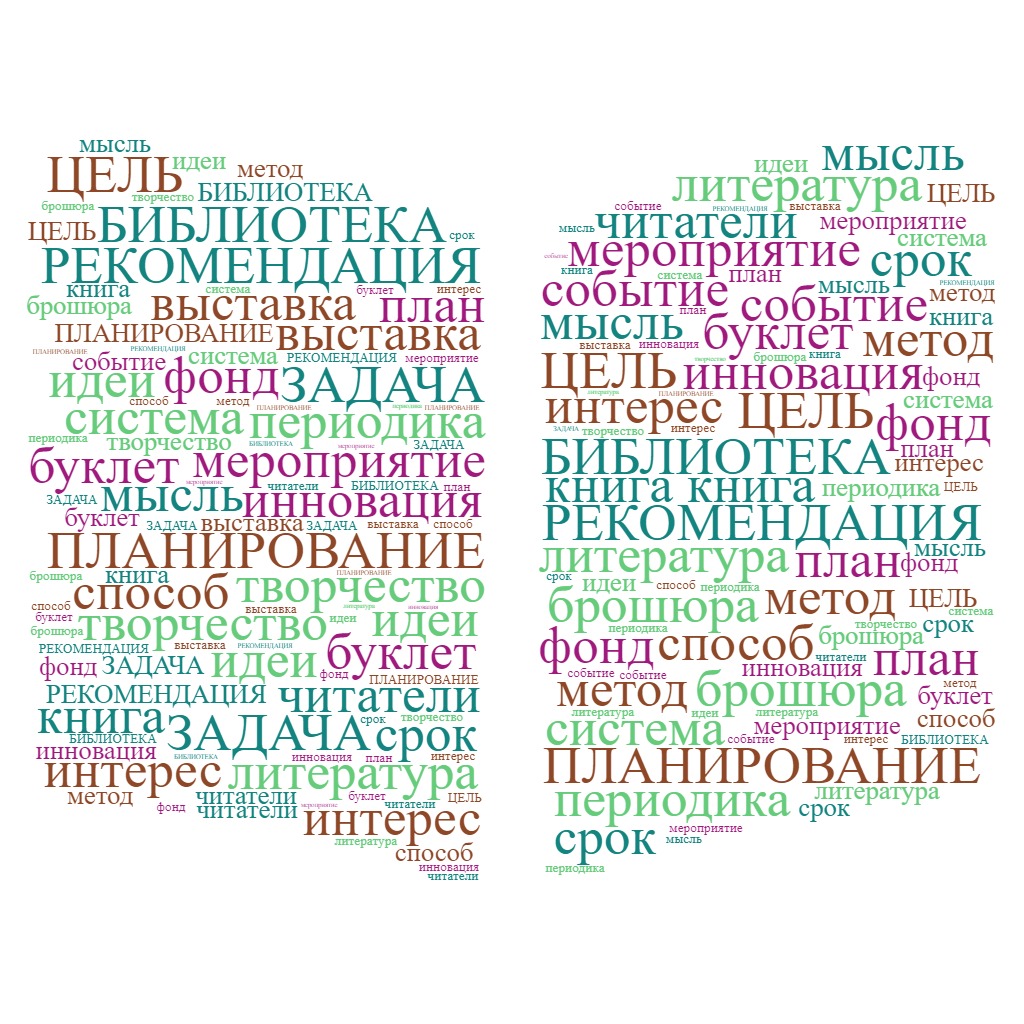 МБУК «Таштыпская межпоселенческая библиотечная система»Методико-библиографический отделПриоритеты планирования в библиотеке: методические рекомендации по памятным и знаменательным датам 2023 годас. Таштып2022 г.Методическое изданиеПриоритеты планирования в библиотеке: методические рекомендации по памятным и знаменательным датам 2023 годасоставитель Федорова Ирина ИвановнаМБУК «Таштыпская межпоселенческая библиотечная система»655740, с. Таштып, ул. Ленина,37.ББК  78.30П 75Приоритеты планирования в библиотеке: методические рекомендации по памятным и знаменательным датам 2023 года: / МБУК «ТМБС»; методико-библиографический отдел; [составитель И. И. Федорова]. – Таштып, 2022. – 58 с.Цель данного издания – помочь библиотекарям в составлении годового плана, отражающего приоритетные направления деятельности и мероприятия, обеспечивающие качественное обслуживание пользователей библиотечно-информационными услугами в течение календарного года.В издании приведены основные памятные, юбилейные, знаменательные события 2023 года в России и основные мероприятия в МБУК «ТМБС», к которым  могут быть приурочены библиотечные мероприятия.Обратите внимание, что синим цветом выделены активные ссылки, нажимая на которые вы найдете материал соответствующей тематики с различных Интернет-ресурсов (нажмите Ctrl + левой кнопкой мыши по ссылке).От составителяБудущее должно быть заложено в настоящем. Это называется планом. Без него ничто в мире не может быть хорошим. (Георг Кристоф Лихтенберг)Уважаемые коллеги! Для того чтобы успешно и творчески организовать работу библиотеки, следует внимательно отнестись к планированию основных мероприятий года, посвященных различным событиям календаря. Предлагаем вашему вниманию методические материалы для библиотечного планирования на 2023 г. Они носят рекомендательный характер и предоставляют возможность творческого подхода в зависимости от текущих и перспективных задач деятельности библиотек. В плане работы одной библиотеки невозможно охватить все памятным, юбилейным, знаменательным событиям 2023 года в России. Поэтому нужно постараться выбрать из всего многообразия дат, на ваш взгляд, самые важные и значимые, которые могут стать инфоповодом для привлечения аудитории.АЛГОРИТМ СОСТАВЛЕНИЯ ГОДОВОГО ПЛАНАПлан работы на год – основной и обязательный документ библиотеки. Составляя план, важно чтобы документ соответствовал следующим критериям:Составляя план, важно чтобы документ соответствовал следующим критериям:задачи и цели должны быть конкретными, достижимыми и измеряемыми;мероприятия, предусматривающие сотрудничество с другими организациями, должны быть согласованы;за каждым пунктом плана должен быть закреплен исполнитель;сроки выполнения должны быть конкретными;структура плана должна включить в себя все направления деятельности, актуальные для библиотек МБУК «ТМБС». Существует определенный алгоритм работы по составлению годового плана, состоящий из нескольких этапов. На первом этапе подготовки проверяется ход реализации плана текущего года, выясняются его достоинства и недостатки, выявляются изменения в деятельности библиотеки в истекшем году.Затем каждое библиотека-филиал составляет свой годовой план работы и представляет его в методико-библиографический отдел. На основе планов структурных подразделений составляется общий годовой план работы библиотек системы.План составляется чётко по структуре. Бумажная и электронная версии годового плана сдаются одновременно согласно графику, утвержденному директором МБУК «ТМБС».В современных условиях библиотеки должны развиваться по трем основным направлениям:как культурно-просветительский центр, коммуникационная площадка интеллектуального развития и культурного досуга;как активный информационный агент в виртуальном пространстве, обеспечивающий доступ к информационным ресурсам, дающий пользователю профессиональную консультацию в навигации и выборе источников информации;как хранительница культурного наследия, в том числе исторического и литературного краеведения. При этом библиотека должна не только хранить но и создавать, приумножать культурное наследие, предоставлять в общественное пользование материалы по культурному наследию, в том числе региональной, краеведческой и локально-исторической тематики.В своей деятельности библиотеки опираются на Федеральные целевые программы:Федеральная целевая программа «Увековечение памяти погибших при защите Отечества» на 2019−2024 годыФедеральная целевая программа «Доступная среда» на 2021–2025 годыФедеральная целевая программа «Информационное общество» на 2019–2024 годыФедеральная целевая программа «Научно-технологическое развитие Российской Федерации» на 2019–2024 годыФедеральная целевая программа «Культура» на 2019–2024 годыФедеральная целевая программа «Охрана окружающей среды» на 2016–2031 годыФедеральная целевая программа «Региональное развитие» на 2016–2025 годы.09 ноября 2022 г. вышел Указ президента об утверждении Основ государственной политики по сохранению и укреплению традиционных российских духовно-нравственных ценностей.  2018–2027 – Десятилетие детства в Российской Федерации Указом № 240 от 29 мая 2017 года Президентом Российской Федерации 2018– 2027 годы объявлены в России Десятилетием детства. Распоряжением Правительства РФ 3 июня 2017 года принята Концепция программы поддержки детского и юношеского чтения.В рамках направления предусматривается:Популяризация семейного чтения как элемента ответственного родительства.Создание в библиотеках современного и привлекательного для детей и родителей пространства.Развитие инновационных библиотечных проектов, направленных на развитие у детей и юношества интереса к чтению.В план работы библиотеки на 2023 год рекомендуется включить перспективные форматы: программы по патриотическому и духовно-нравственному воспитанию детей и молодежи;программы повышения компьютерной и финансовой грамотности; профориентационные занятия; образовательные курсы; инклюзивные активности; программы по прикладному творчеству;просветительские лектории;вовлекающие интерактивы (печа-куча, стенд-ап, интеллектуальные батлы и игры, квесты).Примеры активных форм и методов работы с этой категорией, которые заставляют читателя мыслить, рассуждать, спорить, отстаивать свою точку зрения:встречи с интересной книгой (автором, лучшим читателем)вечера размышлениявечера вопросов и ответовдискуссииигры (литературные, ролевые, интеллектуальные, профориентационные)игры – путешествияигры–квестыконкурсы творческиеконкурсы литературныеконкурсы на самого усидчивого читателя периодикикруизы литературно — экологические, историко – краеведческиерепортажи и интервью экологическиефантазии литературные, поэтические, музыкальныечасы библиотечных вопросов и ответов, практических рекомендацийчасы спора о…, откровенного разговора о…, полезного совета и другие диалоговые формы работы.Разрабатываем литературные программы, проекты:«Будь всегда на связи с хорошими книгами!»«Книги помогают взлететь!»«Цвет настроения – книжный»«Страна не прочитанной литературы»«Найди свою книгу!»«Культурная прививка»«Библиодетки»Примерная тематика литературных мероприятий:«Жил однажды прекрасный поэт…»«Каждой книге — ее читателя»«С днем рождения, книжка!»«Книгопортация»«Классное внеклассное чтение»«Твои друзья — писатели и книги»«Город открытых книг»«Читай, или проиграешь!»«Один день из жизни писателя» и т.д.Рекомендуем запланировать:«Книга-мастерилка» (создание книги своими руками)«Почитай им сказку» (дети читают вслух книгу игрушкам)«Дети читают для детей» акция (хорошо читающие ребята читают для младших или сверстников)«Читай с классиками» акция (фразы классиков дарят прохожим)«Книжный лабиринт» напольная игра (на полу – игровое поле, бросается кубик, игроки   совершают ход и выполняют задание)«Ожившие сказки» выставка книг и игрушек«Вам знакомы эти строки?» экспресс-викторина«Собрание библиотечных раритетов» ретро-выставка«Книжки на прогулке» день отдыха с книгой«Вкусное чтение» акция-челлендж«Стихоклип» (форма презентации. Читатели прочли стихи и посвятили их своим близким участникам Великой Отечественной войны. Каждый стихоклип сопровождается музыкой)«Битва читающих» интеллектуальная игра«Поэтическая минутка» (новый формат – чтение стихов с телефона, планшета, компьютера и т.д.)«Библиомания» фотопати (фотосессия в библиотеке)SMS-ка герою книги конкурс Акция «Бегущая книга»Среди знаковых событий и памятных дат 2023 года: 2022-2031 годы Десятилетие науки и технологий.Для популяризация науки, привлечение к чтению научно-популярной литературы можно провести: информационные обзоры «Как все работает», «Погружайся в науку!»; мастер-классы «Читаем! Думаем! Изобретаем! Творим!»; информационные часы «Из жизни ученых» «Изобретения, которые потрясли мир», «Что и требовалось доказать!»; брейн-ринги «Хочу всё знать», «Объясни маленькому»; час занимательной науки «Науки разные нужны»; дни информации «Лишних знаний не бывает», «Наука – это жизнь»; интеллектуальные квизы: «Во всех науках мы сильны», «День Незнаек и Почемучек», «От Земли и до Луны – всё ребята знать должны». Рекомендуем: выставка-квест «Планета Наука»; выставка-викторина «Тайны изобретений»; выставки «Книги развивают интеллект», «Научно - нескучно!».Международные десятилетия под эгидой ООН: – Десятилетие по восстановлению экосистем 2021–2030 гг.– Десятилетие науки об океане в интересах устойчивого развития 2019–2028 гг.– Десятилетие семейных фермерских хозяйств 2018–2028 гг.– Десятилетие действий «Вода для устойчивого развития» 2018–2027 гг.– Десятилетие по борьбе за ликвидацию нищеты 2016–2025 гг. – Десятилетие действий по проблемам питания 2015–2024 гг.– Международное десятилетие лиц африканского происхождения 2014–2024 гг.– Десятилетие устойчивой энергетики для всех 2014–2024 гг.– Десятилетие устойчивой энергетики для всехСовет глав государств Содружества Независимых Государств (СНГ) объявил 2023 год:– Годом русского языка как языка межнационального общенияКалендарь дат 2023 года23 января – День ручного письма (День почерка).24 января– 150 лет со дня рождения Д. Н. Ушакова (1873-1942), русского филолога1 февраля (дата для 2023 года) – Всемирный день чтения вслух.3 февраля – Всемирный день борьбы с ненормативной лексикой.21 февраля – Международный день родного языка.21 марта – Всемирный день поэзии.24 мая – День славянской письменности и культуры.24 мая – День филолога.6 июня – День русского языка. Пушкинский день.1 сентября – День знаний.8 сентября – Международный день грамотности.21 сентября – Всемирный день русского единения. (Пока это неофициальный праздник, но идею отмечать День поддержали представители русской диаспоры и любители русской культуры уже из 24 стран. Всемирный день русского единения отмечается в целях сохранения этнокультурной самобытности русского народа, взаимодействия между русским сообществом и Россией для сохранения этнических, исторических и культурных ценностей, развития и популяризации русского языка и литературы как части мирового культурного наследия).22 ноября – День словарей и энциклопедий.29 ноября – День рождения буквы Ё.Рекомендации к планированию:Познавательный час «Великий и могучий русский язык»; книжная выставка «Русский язык – прошлое и настоящее»;
выставка-обзор «Путешествие в страну русского языка»;
литературная игра «По следам пушкинских сказок, или Лукоморье 2023»;
выставка викторина «Сокровищница народного слова»;
конкурс рисунков «Пословица недаром молвится»; 
выставка «Русская культура: от слова к словесности»;
выставка-просмотр «Русской речи государь по прозванию – словарь»;
тематическая полка «Первоучители земли русской».
акция «Родной язык дорог каждому из нас»: книжная выставка «Звучат лишь письмена»; викторина «Буквы и слова»;
час информации «Откуда есть пошла грамота на Руси»;
лингвистическая игра «Словодром»;
акция «Читаем Пушкина вместе», «Июнь. Шестое. Пушкин. И вновь звучат стихи»; выставка мудрости «Язык. Культура. Нравственность»;
выставка-словарь «Учись! Узнавай! Удивляйся!»;
час словесности «К сокровищам русского языка»;
викторина «Волшебных слов чудесный мир».2023 г. – ГОД ПЕДАГОГА И НАСТАВНИКА. Указ Президента РФ от 27 июня 2022 г. № 401 http://publication.pravo.gov.ru/Document/View/0001202206270003 «В знак высочайшей общественной значимости профессии учителя 2023 год, год 200-летия со дня рождения одного из основателей российской педагогики Константина Дмитриевича Ушинского, будет посвящен в нашей стране педагогам и наставникам, будет Год учителя, Год педагога», — сказал Президент РФ Владимир Путин.	В деятельности библиотек можно выделить два основных направления:– это информационная поддержка образовательно-педагогического процесса и популяризация профессии учителя. –для читателей библиотек следует организовывать выставки и мероприятия, раскрывающие образ учителя, отражающие наследие выдающихся отечественных и зарубежных педагогов, способствующие повышению социального престижа профессии.КАЛЕНДАРНЫЕ ДАТЫ:17 января – Международный день наставничества25 января – День студента19 февраля (3 марта) – День рождения Константина Ушинского4 марта – Международный день числа «Пи», поздравляют учителей математики13 марта – 135-летие педагога Антона Макаренко1 сентября – День знаний8 сентября – Международный день распространения грамотности27 сентября – День педагога дошкольного образования28 сентября - 105 лет со дня рождения В. А. Сухомлинского5 октября – День учителя30 октября – День матери в РФ (мама — главный наставник!)Рекомендации к планированию:Выставки:  «Вы - свет, что на земле не гаснет никогда», «Если б я был учителем», «Как учились на Руси», «Они пришли из школы», «Первый учитель – первые уроки», «Посвящение учителю», «Слово во славу учителя», «Сундук педагогических идей»,  «Урок в разных эпохах», «Учитель — это звучит гордо», «Учитель крупным планом», «Учитель поэтами воспетый», «Чем труд ваш измерить…», «Школьная вселенная», «Профессии прекрасней нет на свете», «Профессия, что всем даёт начало», «О тех, кто нас выводит в люди»; «Учителя и ученики в изобразительном искусстве»; «Учитель стал писателем»; «Интересно учить, интересно учиться!»; «Учитель на страницах книг»; «Сказочные школы»; «Школы в разных эпохах»; «Как учились на Руси»; «КЛАССные книги»; «Юным — наставление, незнающим — вразумление» (высказывания исторических личностей с наставлением в учении); «Скоро в школу малышам».Мероприятия: литературно-игровое занятие «Родное слово» и «Детский мир» (рассказы, сказки, игры, загадки); литературный час «Сказочные уроки Константина Дмитриевича Ушинского»; акция-поздравление «Славим мы величие учителя», беседа «Учителям особое почтение», библиомикс «Литературный микс в честь учителей», вечер-чествование «Даруй вам бог терпения…», день профессии «С указкой по жизни»,  информационный час «И это всё о них…», информина «Педагог – не звание, педагог – призвание»; лекция «С чего начинается учитель», литературное путешествие «Сказочные школы»; литературное путешествие «Учитель на страницах книг», обзор «Учитель вечен на земле»; обзор литературы «Путеводитель мириадам судеб», слайд-рассказ «Чистой мудрости родник»; устный журнал «Учителя – герои наших дней», выставка рисунков «Букет любимому учителю»; акции «Учительница первая моя»;  «Не смейте забывать учителей»; беседа «Учителям особое почтение»; вечер «Педагог – не звание, педагог – призвание»; вечер-посвящение «Весь этот мир творит учитель» Вечер-чествование «Даруй вам бог терпения…»; выставка рисунков «Осенний букет учителю»; день профессии «С указкой по жизни»; литературное путешествие «Сказочные школы»; литературный час «Большая перемена»; мастер-класс «Осенний букет учителю!»; обзор «Учитель вечен на земле»; фотовыставка «Учитель мастер и творец...». 50 НАЗВАНИЙ ДЛЯ ВЫСТАВОК И МАССОВЫХ МЕРОПРИЯТИЙ В БИБЛИОТЕКЕА также: театрализованное представление по мотивам советских фильмов «От Маэстро до Матроскина: наши любимые наставники», марафон быстрых мастер-классов «10 талантов за час», печа-куча-битва «Объясни урок за 400 секунд», игровая обучающая лаборатория «Хочу все уметь!», марафон воспоминаний о студенческой жизни «Студенческие легенды», профориентационный квест «Найди себя», турнир шахматных загадок «Черно-белая математика», акция-шествие с портретами «Мой первый учитель», концертная программа «Школьные шлягеры», вечеринка для родителей «А завтра в школу не пойдем!», выставка «Аз, буки, веди: священный клад», акция «Семейный диктант», онлайн-марафон «Найди ошибку», призовая викторина «100 к одному: угадать ответы дошколят», конкурс рисунков «Моя воспитательница — супергерой», добрая выставка флористов «Букет для Марьиванны».Электронные ресурсы:  Учитель на страницах книг, Сценарий концерта «Литературный микс в честь учителя», Сценарий мероприятия ко Дню учителя: «Спасибо Вам, Учителя!»,  Подборка книг «Образ учителя в художественной литературе»,  Рекомендательный список «Учитель на страницах книг» Профессия учитель. Рассказ детям. Стихи об учителях, Стихи об учителях и нелёгком труде учителя,  38 стихотворений русских и зарубежных поэтов-классиков про учителей, а также интересные произведения современных авторов, Весёлые и современные песни про учителейСценарии проведения Дня учителя (18 сценариев) https://scenarii.ru/scenario/index1.php?raz=2&prazd=1005&page=1  Сценарии проведения Дня учителя (19 сценариев) https://kladraz.ru/scenari/dlja-shkoly/den-uchitelja-scenari/page-1 В 2023 году предстоит отметить ряд ЮБИЛЕЙНЫХ ДАТ ПИСАТЕЛЕЙ И ПОЭТОВ.2023 г. – празднование 100-летия со дня рождения Р.Г. Гамзатова. Указ Президента РФ от 1 июля 2021 г. № 383 http://publication.pravo.gov.ru/Document/View/0001202107010098 Стихи Расула Гамзатова отличаются необыкновенной проникновенностью чувств и простой риторикой. Песни, написанные на его стихи, мгновенно переходили в разряд хитов. Даже если бы Гамзатов написал одних «Журавлей», он вошел бы в историю, как создатель бессмертного гимна солдатам во всем мире. Из перспективных планов МБУК «ТМБС»,  посвященных 100-летию со дня рождения Р.Г. ГамзатоваЭлектронные ресурсы:Жизнь и творчество Расула Гамзатова: сценарий мероприятия [Электронный ресурс] – Режим доступа: https://infourok.ru/scenariymeropriyatiya-zhizn-i-tvorchestvo-rasula-gamzatova-1983253.html (дата обращения 19.10.2022) Расул Гамзатов – певец добра и человечности: сценарий с презентацией [Электронный ресурс] – Режим доступа: https://lusana.ru/presentation/7301 (дата обращения 19.10.2022) Вся жизнь моя- в стихах моих: сценарий литературно-музыкального вечера [Электронный ресурс] – Режим доступа: https://kopilkaurokov.ru/literatura/meropriyatia/muzykalno_literaturnyi_vecher_vsia_zhizn_moia_v_stikhakh_moikh (дата обращения 19.10.2022) Поэт всех времен и народов: сценарий мероприятия [Электронный ресурс] – Режим доступа: https://nsportal.ru/shkola/literatura/library/2020/06/20/stsenariy-otkrytogo-meropriyatiya-posvyashchennoetvorchestvu (дата обращения 19.10.2022)
 Мы живем, чтобы оставить след… (90-летию со дня рождения Расула Гамзатова): сценарий [Электронный ресурс] – Режим доступа: https://www.prodlenka.org/metodicheskie-razrabotki/66145-literaturno-muzykalnyj-vecher-posvjaschennyj- (дата обращения 19.10.2022) Жизнь, остановись, поговорим: Час познания о жизни и творчестве дагестанского поэта и писателя Расула Гамзатова» [Электронный ресурс] – Режим доступа http://chitaemgamzatova.blogspot.com/p/blog-page.html (дата обращения 19.10.2022)
 Поклонитесь белым журавлям: сценарий мероприятия [Электронный ресурс] – Режим доступа https://infourok.ru/meropriyatieposvyashennoe-pamyati-narodnogo-poeta-dagestana-rasula-gamzatova-poklonites-belym-zhuravlyam-5047239.html
(дата обращения 19.10.2022) Путешествие в поэзию Гамзатова: презентация [Электронный ресурс] –Режим доступа http://nowbibl.ru/puteshestvie-v-poe-ziyu-r-gamzatova/ (дата обращения 19.10.2022) Также среди наиболее значимых литературных дат особого внимания заслуживают:10 января – 140 лет со д. р. Алексея Николаевича Толстого (1883-1945), русского писателяФормы, названия: выставка «Проносит времени река его творенья сквозь века», «А.К. Толстой-поэт, прозаик, драматург», буклет «А.К. Толстой: жизнь и творчество».  25 января – 85 лет со дня рождения Владимира Семеновича Высоцкого (1938-1980), актера, певца и поэтаФормы, названия: «Я поля влюбленным постелю…», «Носил он совесть близко к сердцу», «Мне б допеть до конца», «Он правду людям под гитару говорил».4 февраля –150 лет (1873-1954) со дня рождения Михаила Михайловича Пришвина.Мероприятия и книжные выставки: литературно-познавательное занятие «Певец родной земли», литературный час «Кладовая солнца», выставки «Добрый писатель», «Краевед, мудрец, философ».13 марта – 110 лет (1913-2009) со дня рождения Сергея Владимировича Михалкова – поэта, писателя, драматурга, автора Государственного гимна России.Книжные выставки: «Любимых детских книг творец», «Талант добрый и веселый». Мероприятия: игровая программа «Мы едем, едем, едем в далекие края», викторина-поиск «Поэт из страны детства», литературный праздник «Веселый день с Сергеем Михалковым», день громкого чтения «Любимые герои Михалкова», утренник «Сильный, смелый дядя Степа и другие», театрализованный литературный праздник - репортаж «А мы читали в детстве», библиопрограмма «Мир произведений С.В. Михалкова», литературно – развлекательную программу «Дело было вечером…», литературная игра «Вот компания какая».28 марта – 155 лет (1868 – 1936) со дня рождения Максима Горького (Алексея Пешкова) – русского писателя, прозаика, драматурга. 5 раз номинирован на Нобелевскую премию по литературе.Выставки: «Горький – это эпоха», «Горький – жизнь отданная людям», «Горький: диалог с историей», «Судьба писателя – судьба России», «Максим Горький в лабиринте легенд», «Вокруг одной книги «Мать», «А.М. Горький: взгляд из XXI века» Мероприятия: акция «Возьми томик Горького с собой», литературно-историческая игра «Путешествие по сказкам Горького», комментированное чтение «М. Горький. Рассказы и сказки для детей», викторина «Вспомним жизнь и творчество М. Горького», горьковские чтения «Знаток человеческих душ».12 апреля – 200 лет со дня рождения Александра Николаевича Островского (1823-1886), русского драматурга.МБУК ТМБСПлан мероприятий к 200-летию А.Н. Островского9 июля – 130 лет со дня рождения Владимира Владимировича Маяковского (1893-1930), советского поэта.Формы, названия: бренд-автор-шоу «Один день из жизни Маяковского», книжно-иллюстративная выставка «В.В.Маяковский – поэт-гений и гражданин!», «Разрешите представиться – Маяковский», поэтическая гостиная «Я хочу быть понят своей страной», литературная гостиная «Я сам расскажу о времени и о себе».5 декабря – 220 лет со дня рождения Федора Ивановича ТютчеваВыставки: «Поэт, влюбленный, дипломат», «Неразгаданный Тютчев»Мероприятия: поэтический марафон «Как сердцу высказать себя...», онлайн-викторина «Есть целый мир в душе твоей…», час любителей поэзии «Открывая поэзию Федора Тютчева».7 сентября – 100 лет со дня рождения Эдуарда Аркадьевича Асадова (1923-2004), советского поэта и прозаика.Формы, названия: поэтический час «Сражаюсь, верую, люблю!», литературно-музыкальная композиция «Поэзия, не подвластная времени», литературно-музыкальный вечер «Слепой поэт, который видел сердцем», выставка «Вечные ценности Эдуарда Асадова» 9 сентября – 195 лет со дня рождения Льва Николаевича Толстого.Книжные выставки: «Человек и история в творчестве Толстого», «Зеркало русской души», «Толстой — это целый мир», «Творческое наследие Л. Н. Толстого»Мероприятия: литературное свидание «Когда в мире есть Толстой»; литературное ассорти «Лев Толстой – это целый мир»; библиотечный урок «Свидание с талантом»; игра-викторина «Толстой и мы»; литературный вечер «По страницам жизни Л.Н. Толстого». 9 ноября – 205 лет со дня рождения Ивана Сергеевича Тургенева (1818-1883), русского писателя, поэта, публициста и драматурга.Рекомендации к планированию: выставки: «Иван Сергеевич Тургенев. Жизнь. Литература. Время»; «Летописец душ народных», «Шедевры С. И. Тургенева»; «Великий мастер языка и слова»; выставка цитат и изречений  «Певец русского слова», «Классик на все времена»; «Иван Сергеевич Тургенев – рыцарь добра и света»; «Я более всего любил в мире: Отечество и поэзию»; 
«Поэт. Гражданин. Мыслитель»
«Лирик. Мыслитель. Художник»; «Поэтический мир Тютчева»
«Продлись, продлись, очарованье…».Мероприятия: Литературная полка «Творчество С. И. Тургенева», конкурс рисунка «Тургеневские барышни», викторины:  «По произведениям мастера»; «Что я знаю о И. С. Тургеневе», обзор произведений «Духовное богатство И.С.Тургенева», инсценировка по мотивам произведений И.С. Тургенева, литературная страница «Время читать Тургенева»Литературный марафон «Постигая Тургенева», литературные часы:  «Тропа  к  Тургеневу»;  «В мире С. И. Тургенева»; «В мире Тургеневских героев»; беседа «Что мы знаем о С. И. Тургеневе», литературное обозрение «Отцы и дети – вечная проблема», литературно – познавательная программа «Тургенев детям», просмотр мультфильма «Му-Му» по одноимённому рассказу И.С. Тургенева; поэтический марафон «Как сердцу высказать себя…»; 
онлайн викторина «Есть целый мир в душе твоей…»; 
поэтический вернисаж
литературно-музыкальная композиция
 «Любя свой край, я воспеваю его красу»; творческий портрет поэта
 «И верит сердце в правду и любовь», «Велик и свят был жребий твой»; вечер-элегия «Я встретил вас…».11 декабря – 105 лет со дня рождения Александра Исаевича Солженицына (1918-2008), русского писателя, лауреата Нобелевской премии (1970).Рекомендации к планированию: выставка-портрет «Легенда и беспокойная совесть России»;  «На изломах судьбы А. Солженицына»; «Эмигрант поневоле», выставка одной книги «Архипелаг ГУЛАГ – летопись страданий», выставка-биография «И прошлого тянется нить», выставка-коллаж «Услышанный Солженицын», выставка-напоминание   «По страницам великой жизни», литературный рассказ «Один день Александра Исаевича», обзор книг Солженицына «Возвращение в тайный круг», литературный экскурс «Век Солженицына», тематический час «Между двух бездн», мультимедийная презентация «Александр Солженицын. Личность. Творчество. Время», литературный вечер «Душа и колючая проволока», информационный буклет «Великий «спорный» писатель».ГОД МУЗЫКИ.        Объявлен в честь 150-летнего юбилея Сергея Васильевича Рахманинова. Вся культурная общественность в 2023 г. отметит 150-летие со дня рождения Сергея Васильевича Рахманинова. Указ Президента РФ от 25 января 2020 г. № 62 http://publication.pravo.gov.ru/Document/View/0001202001270005Рекомендации к планированию: вечер-портрет «Композитор, пианист, дирижер», информационный час «Верю в полную победу» (Рахманинов и Великая Отечественная война), литературно-музыкальная встреча «Сирень – образ Родины и любви» (сирень в творчестве Рахманинова, привлечение рассказа Ю. Нагибина «Сирень», стихов, творчества русских художников).ЮБИЛЕЙНЫЕ И ПАМЯТНЫЕ ДАТЫ В ИСТОРИИ РОССИИ1160 лет со времени возникновения славянской письменности (863 г. - равноапостольные братья Кирилл и Мефодий создали славянскую азбуку). Праздник утвержден постановлением Президиума Верховного Совета РСФСР от 30 января 1991 года N 568-1 «О Дне славянской письменности и культуры»970 лет со времени рождения Владимира Мономаха (1053-1125).910 лет первоначальному варианту летописного свода «Повесть временных лет» (составлен около 1113 г.).460 лет первой российской типографии Ивана Федорова и Петра Мстиславца в Москве (1563).410 лет подвигу Ивана Сусанина (1613).550 лет Псково-Печерскому монастырю (1473).320 лет со дня основания Санкт-Петербурга (27 мая 1703 г.).320 лет первой официальной бирже в России, основанной по инициативе Петра I в Петербурге (1703).320 лет со дня основания Балтийского флота (18 мая 1703 г.).250 лет восстанию под предводительством Е.И. Пугачева (1773).240 лет со дня со времени учреждения Российской Академии (1783).240 лет со дня основания Черноморского флота (13 мая 1783 г.).220 лет кругосветному плаванию И.Ф. Крузенштерна (1803).190 лет назад организована первая в России городская почтовая сеть (1833).190 лет со дня выхода в свет первое полное издание романа в стихах «Евгений Онегин» А. С. Пушкина (20 марта 1833 г.).130 лет со дня официального открытия «Московской городской галереи Павла и Сергея Михайловичей Третьяковых». Ныне – Государственная Третьяковская галерея (1893).105 лет назад (1918) в России был введен григорианский календарь (новый стиль).105 лет назад (1918) Москве был возвращен статус столицы России.105 лет назад (1918) дворцы Петергофа были объявлены музеями (ныне – Государственный художественно-архитектурный дворцово-парковый музейзаповедник «Петергоф»).105 лет назад (1918) на V Всероссийском съезде Советов принята первая Конституция РСФСР. 100 лет государственному гербу СССР (1923).95 лет назад опубликована первая книга романа М. А. Шолохова «Тихий Дон» (1928).90 лет назад (1933) в Москве открылся Литературный институт имени А. М. Горького.90 лет назад (1933) основано издательство «Детская литература» (первоначально – «Детгиз»).90 лет серии популярных биографий «Жизнь замечательных людей» (1933).80 лет прорыва блокады Ленинграда в ходе операции «Искра» (18 января 1943 г.).80 лет назад (1943) были учреждены высший военный орден «Победа» и солдатский орден Славы трех степеней.ПЛАН основных мероприятий МБУК «ТМБС» на 2023 годКонкурсы для читателейОСНОВНЫЕ НАПРАВЛЕНИЯ ПЛАНИРОВАНИЯСохранение исторической памяти, воспитание патриотизмаРусский педагог, писатель, основоположник научной педагогики в России К.Д. Ушинский утверждал: «Если растить ребёнка на лучших образцах родной культуры, не придётся искусственно прививать патриотизм». На вопрос, что стоит позаимствовать русским у Запада, учёный отвечал: «уважение к своему отечеству».Говоря о сохранении исторической памяти и воспитании патриотизма, следует обратить внимание на исторические даты 2023 года:80-летие:прорыва блокады Ленинграда в ходе операции «Искра» (18 января);со дня победного завершения Сталинградской битвы (2 февраля);подвига Александра Матросова (27 февраля);танкового сражения под Прохоровкой в ходе оборонительной фазы Курской битвы (12 июля)победы Красной армии в Курской битве (23 августа)завершения битвы за Кавказ в ходе Великой Отечественной войны (9 октября) В планах по патриотическому воспитанию желательно также отразить:35-летие первого этапа вывода войск из Афганистана (15 мая 1988 г.).;День воссоединения Крыма с Россией (18.03.2014);100 лет государственному гербу СССР (1923);30 лет Государственному гербу Российской Федерации (1993).2023 г. – празднование 80-летия разгрома советскими войсками немецко-фашистских войск в Сталинградской битве. Указ Президента РФ от 15 июля 2022 г. № 457 http://publication.pravo.gov.ru/Document/View/0001202207150007 Официальный сайт https://stalingrad-battle.ru      План основных мероприятий по подготовке и проведению празднования 80-летия разгрома советскими войсками немецко-фашистских войск в Сталинградской битве, утвержденный Правительством РФ: https://clck.ru/322PhBНазвания для библиотечных выставок, мероприятий: «Город гнева. Сталинградская битва в литературе», «Горячий снег Сталинграда», «У стен Сталинграда», «За Волгой для нас земли нет», «Дорогами Сталинградской победы».Электронные ресурсы:Был тот февраль прологом мая: сценарий мероприятия [Электронный ресурс] – Режим доступа: https://www.arttalant.org/publikacii/4801-byl-tot-fevraly-prologom-maya-scenariy-kinematograficheskogo-uroka-posvyaschennogo-75-letiyustalingradskogo-sragheniya (дата обращения 12.10.2022).Великая битва на Волге: сценарий мероприятия » [Электронный ресурс] – Режим доступа: https://урок.рф/library/vneklassnoe_meropriyatie_velikaya_bitva_na_volge_175238.html (дата обращения 19.10.2022).По следам Сталинградской битвы: сценарий истор. игры [Электронный ресурс] – Режим доступа: https://centrideia.ru/metodicheskaya-kopilka/istoricheskaya-igra-dlya-starsheklassnikov-po-sledam-stalingradskoy-bitvy (дата обращения19.10.2022).Сталинградская высота: сценарий мероприятия [Электронный ресурс] – Режим доступа: https://znanio.ru/media/stalingradskaya-vysota-stsenarij-vneklassnog-meropriyatiya-posvyaschennogo-79-letiyu-stalingradskoj-bitvy2787702 (дата обращения 19.10.2022).Сталинград: 200 дней мужества и стойкости: сценарий мероприятия [Электронный ресурс] – Режим доступа: https://urok.1sept.ru/articles/655136   (дата обращения 19.10.2022).Ты в памяти и сердце, Сталинград: сценарий мероприятия [Электронный ресурс] – Режим доступа: https://multiurok.ru/files/stsenarii-shkolnogo-meropriiatiia-ty-v-pamiati-is.html (дата обращения 19.10.2022).Это нашей истории строки: сценарий мероприятия » [Электронный ресурс] – Режим доступа: https://miroslavafolk.ru/stal_bitva (дата обращения 09.09.2022).Юбилейные даты (события) связанные с Великой Отечественной войной можно объединить в исторический цикл «Правда о Великой войне», организовав такие мероприятия: литературно-исторический час «И превратились в белых журавлей», познавательная викторина «Помнит сердце, не забудет никогда», марафон военных строк «Нам дороги эти позабыть нельзя», видеокомпозиция «О самом первом дне войне», урок патриотизма «Хоть давно отгремела война», чтение-впечатление «Полевая почта: письма из прошлого»; урок воинской славы «Через все прошли и победили!», «Ленинград. Война. Победа», информминутки «Маленькие дети большой войны», «Детям о детях», конкурс чтецов «Это русское раздолье, это Родина моя», исторический цикл «Слава России сквозь призму веков», викторина «Россия в вопросах и ответах», цикл бесед-портретов «Русской истории славные лица», беседа «Символика, рожденная историей», «Под трехцветным стягом», урок доблести «Солдаты афганской войны», тематический час «Народы едины под солнцем России»; книжные выставки «Бессмертный книжный полк»; «Строка к строке о той войне»; «Читать, чтобы помнить»; «И памяти войны верна Россия»; «Моя весна! Моя Победа!», выставка-вернисаж, беседа «Множество культур – одна страна».Планируйте мероприятия, посвящённые государственным праздникам, Дням воинской славы и памятным датам.Дни воинской славы, знаменательные и памятные даты27 января - День воинской славы России: День полного освобождения советскими войсками города Ленинграда от блокады его немецко - фашистскими войсками (1944 год). Отмечается в соответствии с Федеральным законом от 13.03.1995 г. N 32-ФЗ «О днях воинской славы (победных днях) России».2 февраля - День воинской славы России: День разгрома советскими войсками немецко-фашистских войск в Сталинградской битве (1943 год) 8 февраля - День памяти юного героя-антифашиста. Установлен с 1964 года в честь погибших участников антифашистских демонстраций - французского школьника Даниэля Фери (1962 г.) и иракского мальчика Фадыла Джамаля (1963 г.).23 февраля - День защитника Отечества учрежден Президиумом Верховного Совета РФ в 1993 году. В 1922 году эта дата была официально объявлена Днем Красной Армии. Позднее 23 февраля ежегодно отмечался в СССР как всенародный праздник - День Советской Армии и Военно-Морского Флота. После распада Советского Союза дата была переименована.15 февраля - День памяти о россиянах, исполнявших служебный долг за пределами Отечества. День утвержден Федеральным законом N 320-ФЗ «О внесении изменений в статью 1.1 Федерального закона «О Днях воинской славы и памятных датах России», подписанным Президентом РФ 29 ноября 2010 года. 15 февраля 1989 года завершился вывод советских войск из Афганистана. Памятная дата установлена, чтобы напомнить об этом событии, а также в память о более 14 тысячах советских солдат и офицеров, не вернувшихся с афганской войны.27 февраля - День Сил специальных операций установлен Указом Президента РФ № 103 от 26 февраля 2015 года. Силы специальных операций Вооруженных Сил Российской Федерации (ССО ВС России) - высокоподвижная, специально обученная, технически оснащённая, хорошо экипированная армейская группировка сил Министерства обороны РФ. Она предназначена для выполнения специальных задач с целью защиты интересов России (при необходимости, с применением военной силы) как внутри страны, так и за рубежом, как в мирное, так и в военное время, находящейся в постоянной и высокой готовности к немедленному применению.18 марта - День воссоединения Крыма с Россией. На территории Республики Крым этот день является праздничным и выходным согласно республиканскому закону от 3 марта 2015 года. В этот день в 2014 году Крым официально вошёл в состав Российской Федерации. Присоединение, а вернее – возвращение этих территорий в состав России было зафиксировано межгосударственным договором, подписанным в Георгиевском зале Большого Кремлевского дворца в Москве главами России и Республики Крым. Причем, согласно данному документу Республика Крым и город Севастополь были не просто приняты в состав РФ, но и стали ее новыми субъектами. 11 апреля - Международный день освобождения узников фашистских концлагерей. В этот день в 1945 году узники «Бухенвальда» подняли интернациональное восстание, и вышли на свободу.12 апреля - Памятная дата России: День космонавтики установлен указом Президиума Верховного Совета СССР в 1962 году в ознаменование полета человека в космос. 12 апреля 1961 года советский космонавт Ю. А. Гагарин на космическом корабле «Восток-1» стартовал с космодрома «Байконур» и впервые в мире совершил орбитальный облёт планеты Земля. Полёт в околоземном космическом пространстве продлился 108 минут. 6 мая - День святого Георгия Победоносца. На Руси почитание Георгия Победоносца приобрело особое значение. Сидящий верхом на коне и поражающий змия он запечатлён в центре герба Российского государства. Особое почитание святого на Руси ввёл Ярослав Мудрый. В 1030 году после победы над чудью, он устроил Юрьев храм под Новгородом, в 1036 году после победы над печенегами основал в Киеве монастырь святого Георгия. На освящение храма 26 ноября (по старому стилю) князь повелел по всей Руси «творить праздник» святого Георгия ежегодно. Освящение Георгиевского храма – один из первых древнерусских православных праздников. Со времен Димитрия Донского, после Куликовской битвы, святой Георгий считается покровителем Москвы. Также святой Георгий - покровитель воинства. В дореволюционное время в день памяти святого Георгия Победоносца жители русских деревень в первый раз после холодной зимы выгоняли скот на пастбище, совершив молебен святому великомученику с окроплением домов и животных святой водой. День великомученика Георгия в народе еще называют «Юрьев день», в этот день, до времён царствования Бориса Годунова, крестьяне могли переходить к другому помещику.7 мая - День создания вооруженных сил России. 7 мая 1992 года Президентом РФ было подписано распоряжение об организационных мерах по созданию Министерства обороны и Вооруженных Сил Российской Федерации. С тех пор эта дата считается Днем создания ВС России.9 мая - День воинской славы России: День Победы советского народа в Великой Отечественной войне 1941 - 1945 годов (1945 год). Отмечается в соответствии с Федеральным законом от 13.03.1995 г. № 32-ФЗ «О днях воинской славы (победных днях) России».12 июня - День России, или День принятия Декларации о государственном суверенитете России, как именовался этот праздник до 2002 года, когда в силу вступили положения нового Трудового кодекса. Сейчас День России - праздник свободы, гражданского мира и доброго согласия всех людей на основе закона и справедливости. Этот праздник - символ национального единения и общей ответственности за настоящее и будущее нашей Родины.22 июня - Памятная дата России: День памяти и скорби - день начала Великой Отечественной войны (1941 год) объявлен Указом Президента России от 8 июня 1996 года в честь памяти защитников Отечества. Этот день - одна из самых печальных дат в истории России.29 июня- Памятная дата России: День партизан и подпольщиков установлен в соответствии с Федеральным законом «О днях воинской славы и памятных датах России». Впервые отмечался в 2010 году. Именно 29 июня 1941 года вышла Директива партийным и советским организациям о создании в тылу противника партизанских отрядов и диверсионных групп.28 июля - День крещения Руси. Праздник в честь одной из главных вех в истории Руси - провозглашения христианства в качестве государственной религии в 988 году - был учрежден не так давно. 1 июня 2010 года президент Дмитрий Медведев утвердил поправки в Федеральный закон «О днях воинской славы и памятных датах России». В списке памятных дат появился День крещения Руси. В этот день отмечается память равноапостольного князя Владимира, известного также как Владимир Красное Солнышко.1 августа - День памяти воинов, погибших в Первой мировой войне 1914-1918 годов. Эта памятная дата устанавливается в целях увековечения памяти и отражения заслуг российских воинов, погибших в годы Первой мировой войны, соответствующие поправки в федеральный закон «О днях воинской славы и памятных датах России» были приняты Госдумой 18 декабря 2012 года. Россия вступила в Первую мировую войну 1 августа 1914 года и вышла из неё 3 марта 1918-го, заключив с Германией сепаратный мирный договор, так называемый Брестский мир. Потери России в войне составили, по разным оценкам, от одного до трёх миллионов человек, учитывая гражданское население.22 августа - День Государственного флага Российской Федерации установлен Указом Президента РФ от 20 августа 1994 года «О Дне Государственного флага Российской Федерации». В государственной символике России отражается мощь и величие нашей страны, её славная история. Этот праздник объединяет общество на вечных ценностях – патриотизме и государственности.23 августа - День воинской славы России: День разгрома советскими войсками немецко-фашистских войск в Курской битве (1943 год). Отмечается в соответствии с Федеральным законом от 13.03.1995 г. № 32-ФЗ «О днях воинской славы (победных днях) России». 1 сентября - Всемирный день мира отмечается в день начала Второй мировой войны 1939-1945 гг.2 сентября - День российской гвардии установлен Указом Президента РФ от 22 декабря 2000 года «в целях возрождения и развития отечественных воинских традиций, повышения престижа военной службы и в связи с 300-летием российской гвардии».2  сентября- День окончания Второй мировой войны (1945 год). Президент России Дмитрий Медведев внес изменения в Закон «О днях воинской славы и памятных датах России», которыми устанавливается новая памятная дата России. Второго сентября 1945 года был подписан акт о капитуляции Японии. Под этим актом поставили свои подписи представители участвовавших в военных действиях союзных государств, в том числе Советского Союза. Этот день ознаменовал собой окончание Второй мировой войны.3  сентября- Памятная дата России: День солидарности в борьбе с терроризмом. Памятный день установлен Федеральным законом «О днях воинской славы и памятных датах России» от 6 июля 2005 года. Эта дата напрямую связана с трагическими событиями в Беслане 1-3 сентября 2004 года.8 сентября - День воинской славы России: День Бородинского сражения русской армии под командованием М. И. Кутузова с французской армией (1812 год). Отмечается в соответствии с Федеральным законом от 13.03.1995 г. № 32-ФЗ «О днях воинской славы (победных днях) России».30 октября - День памяти жертв политических репрессий. Дата этого Дня была избрана в связи с событиями 30 октября 1974 года, когда политзаключенные мордовских и пермских лагерей объявили голодовку в знак протеста против политических репрессий в СССР. День памяти провели впервые в 1991 году. Это напоминание о трагических страницах в истории страны, когда тысячи людей были необоснованно обвинены в преступлениях, отправлены в ссылку, лишены жизни.4 ноября – День воинской славы России: День народного единства. Отмечается в соответствии с Федеральным законом от 13.03.1995г. № 32-ФЗ «О днях воинской славы (победных днях) России». 7 ноября – День воинской славы России: День проведения военного парада на Красной площади в городе Москве в ознаменование двадцать четвертой годовщины Великой Октябрьской социалистической революции (1941 год). Отмечается в соответствии с Федеральным законом от 13.03.1995 г. № 32-ФЗ «О днях воинской славы (победных днях) России». 7 ноября – Памятная дата России: День Октябрьской революции 1917 года. Формально этот праздник был учрежден в 2005 году, но на самом деле имеет давнюю историю и знаком любому человеку, родившемуся и воспитанному в Советском Союзе. До 1991 года день 7 ноября был главным праздником СССР и носил название — День Великой Октябрьской социалистической революции.7 ноября - День Согласия и Примирения учреждён Указом Президента РФ от 7 ноября 1996 года «в целях смягчения противостояния и примирения различных слоев российского общества». Прежнее название праздника – «Годовщина Великой Октябрьской социалистической революции» было изменено.3 декабря- День неизвестного солдата - в память о российских и советских воинах, погибших в боевых действиях на территории нашей страны или за ее пределами. Решение об его учреждении было принято Госдумой в октябре 2014 года, а соответствующий Указ был подписан президентом РФ 5 ноября 2014 года. Дата для праздника - 3 декабря - была выбрана в связи с тем, что в этот день в 1966 году, в ознаменование 25-й годовщины разгрома немецких войск под Москвой, прах неизвестного солдата был торжественно захоронен у стен Московского Кремля в Александровском саду.5 декабря - День воинской славы России: День начала контрнаступления советских войск против немецко-фашистских войск в битве под Москвой (1941 год). Отмечается в соответствии с Федеральным законом от 13.03.1995 г. № 32-ФЗ «О днях воинской славы (победных днях) России». 9 декабря - Памятная дата России: День Героев Отечества установлен Государственной Думой РФ в 2007 году. День Героев восстанавливает существовавший в дореволюционной России праздник - День Георгиевских кавалеров, который отмечался 9 декабря.12 декабря- Памятная дата России: День Конституции Российской Федерации. Основной Закон был принят в ходе всенародного голосования 12 декабря 1993 года. Конституция РФ образца 1993 года считается одной из самых передовых в мире.Можно вспомнить исторические события:1035 лет Крещению Руси (988)970 лет со времени рождения Владимира Мономаха (1053-1125)410лет династии Романовых (1613)«Дом Романовых. Три века русской культуры»: выставка «Под царским вензелем и скрещенными мечами», «Династия Романовых в музыке»; «Романовы. Венок всех ценностей – семья» (семье последнего императора)410 лет подвигу Ивана Сусанина (1613)час исторического портрета «Спасители земли русской», час гражданственности и подвига «Иван Сусанин–патриот земли русской», «Единым духом мы сильны», «Во имя Отечества», «Славься Русь, Отчизна наша!»
320 лет со дня основания Санкт-Петербурга (27 мая 1703 г.).320 лет со дня основания Балтийского флота (18 мая 1703 г.).250 лет восстанию под предводительством Е.И. Пугачева (1773).240 лет со дня со времени учреждения Российской Академии (1783).240 лет со дня основания Черноморского флота (13 мая 1783 г.).220 лет кругосветному плаванию И.Ф. Крузенштерна (1803).155 лет со дня рождения Николая II, Николая Александровича Романова (1868-1918) – последнего императора Российской империи
60 лет первому полету женщины-космонавта Валентины Владимировны Терешковой в космос (1963);	В 2023 году рекомендуется организовать мероприятия, посвященные юбилеям выдающихся военачальников, маршалов, героев Советского Союза и России:240 лет со дня рождения Н. А. Дуровой, первой в русской армии женщины- офицера и писательницы;145 лет со дня рождения П. Н. Врангеля, русского военачальника;140 лет со дня рождения С. М. Буденного, советского полководца, маршала, трижды Героя Советского Союза;130 лет со дня рождения И. В. Панфилова, советского военачальника, Героя Советского Союза;130 лет со дня рождения М. Н. Тухачевского, советского полководца, маршала;125 лет со дня рождения Р. Я. Малиновского, советского полководца, маршала, дважды Героя Советского Союза;115 лет со дня рождения Н. Ф. Гастелло, военного летчика, Героя Советского Союза;110 лет со дня рождения А. И. Покрышкина, военачальника, летчика;105 лет со дня рождения Е. И. Чайкиной, участницы партизанского движения, Героя Советского Союза;100 лет со дня рождения З. А. Космодемьянской, партизанки, Героя Советского Союза.В библиотечной деятельности применимы и Всероссийские акции: «Свеча памяти», «День Неизвестного солдата», «День Героев Отечества», онлайн-акция «Добрая суббота» (февраль)Правовое просвещениеДеятельность библиотеки по данному направлению заключается в информировании, доведение информации, обеспечивающей устойчивый уровень юридической грамотности, помогающей в решении проблем, связанных трудовой деятельностью, учебой, лечением, отдыхом, материальным обеспечением. При планировании работы по правовому просвещению можно обратиться к следующим датам в календаре:Международный день защиты персональных данных был учреждён для того, чтобы пользователи сети не забывали о соблюдении правил поведения в Интернете, которые помогают обезопасить их виртуальную и реальную жизнь. В некоторых странах этот праздник называется «Днём конфиденциальности» (28  января).День молодого избирателя объявлен на всей территории России. (17 февраля) Всемирный день защиты прав потребителя (15 марта);Международный день интеллектуальной собственности (26 апреля);Международный день борьбы за права инвалидов (5 мая);Международный день Организации Объединенных Наций (24 октября);Международный день защиты информации (30 ноября);Международный день прав человека (10 декабря);День Конституции Российской Федерации (12 декабря).105 лет со дня принятия Конституции РСФСР (10.07.1918).Рекомендуемые выставки, мероприятия: «Твои права на безоблачное детство»; «Удивительное путешествие в Правограде»; «Уроки права – уроки жизни»; «Я имею право знать»; «Планеты правильных правил»; ролевые игры «Легко ли быть избирателем?», «Мир моих прав»; турнир юных правозащитников «Я люблю страну, где есть право на имя и на семью»; «Вы, продавец и право»; «Большие права –маленьким детям»; «Потребитель, знай свои права»; «Сказка о добром и злом огне» (ко Дню пожарной охраны); «Потребительские знания – каждому», информационный час «Грамотный потребитель», блиц – обзор «Право на защиту», выставка-обращение «Будьте грамотны, будьте бдительны», стенд-книжка «Права потребителей: изучаем, просвещаем, защищаем», «Что нужно знать о коллекторах», «Осторожно, мошенники! Будь бдительным», «Оплата коммунальных услуг и других платежей через электронные средства платежа», «Банковская карта. Безопасное использование», тест «Способны ли вы отстаивать свои права?».  Содействие формированию культуры межнационального общения, межкультурные связи, противодействие экстремизму, терроризму.Противодействие экстремистской деятельности, воспитание дружбы, толерантности, уважительного отношения к людям других национальностей. Гармонизация межнациональных отношений и профилактики национального экстремизма.  Даты, к которым можно запланировать мероприятия:9 июня – Международный день друзей25 июня – День дружбы и единения славян30 июля – День дружбы6 августа – День памяти жертв атомной бомбардировки Хиросимы9 августа – Международный день коренных народов мира3 сентября – День солидарности в борьбе с терроризмом 13 ноября – Всемирный день добра16 ноября – день толерантностиРекомендуем к планированию: часы мира и добра, уроки вежливости, уроки толерантности «Мы разные, но равные». Названия для библиотечных мероприятий и книжных выставок: «Вместе мы вместе», «Беслан – город ангелов», «Как не стать жертвой террора», «Система страха: обвиняется терроризм», «Если мы едины – мы непобедимы», «Мы разные, но мы дружим», «Единство разных», «Народов много – страна одна», «Друг в беде не бросит!», «Сохрани в себе человека», «Согласие сегодня – мир всегда», «Должны смеяться дети и в мирном мире жить», «Милосердие - отклик души»; актуальный диалог «Уважение к национальным различиям».Формирование здорового образа жизни. Профилактика наркомании, алкоголизма, курения.Работа библиотеки в этом направлении предусматривает мероприятия, которые активно пропагандируют здоровый образ жизни, содействуют организации досуга, привлекают к чтению, знакомят с интересными людьми и их увлечениями. Ориентировать подростков и молодежь на выработку системы нравственных ценностей и навыков культуры здорового образа жизни, физической активности, прививать стойкий иммунитет к негативным влияниям среды – одна из важнейших задач библиотеки.При организации и проведении профилактических мероприятий необходимо придерживаться следующих основных принципов:информация должна быть, в целом, позитивной и не нести оттенки безысходности;резюме любого мероприятия должно содержать четкую, всем понятную рекомендацию по профилактике опасных социальных явлений.Работа по ЗОЖ должна быть включена в годовой план ежеквартально. Библиотечные мероприятия рекомендуется приурочить к следующим датам календаря:24 марта – Всемирный день борьбы с туберкулезом;7 апреля – Всемирный день здоровья;21 мая –(третье воскресенье мая) - Международный День памяти умерших от СПИДа. Основная цель проводимых в этот день мероприятий – не только почтить память умерших от СПИДа, но и задуматься о том, что избежать страшного недуга возможно, если соблюдать необходимые меры безопасности.31 мая – Всемирный день без табака;26 июня – Международный день борьбы с наркоманией;16 ноября – Международный день отказа от курения;1 декабря – Всемирный день борьбы со СПИДом. Основная цель проведения мероприятий – сокращение уровня эпидемической опасности. А еще можно поучиться терпимости в этот день.Темы выставок и мероприятий, которые можно запланировать по здоровому образу жизни: «Азбука здоровья», «Без привычек вредных жить на свете здорово!», «Библиотека + стадион: территория здоровья», «Больше знаешь – меньше риск», «Будь спортивным и здоровым», «Быть здоровым — значит быть счастливым», «Быть здоровым я хочу — пусть меня научат», «В будущее без риска», «В гостях у Витаминки», «В гостях у доктора градусника», «В здоровом теле – здоровый дух», «В путь-дорогу собирайся, за здоровьем отправляйся!», «Ваше здоровье в ваших руках», «Вся правда о вредных привычках», «Выбираем жизнь без табачного дыма», «Выбирай спорт! Выбирай здоровье!», «Добро пожаловать в страну Здоровячков!», «Добро пожаловать в Чистюлькино!», «Добрые советы для вашего здоровья», «Друзья здоровья», «Быть здоровым — значит быть счастливым»; «В путь-дорогу собирайся, за здоровьем отправляйся!»; «Говорим здоровью – «да»!»; «Здоровому всё здорово»; «Здоровье не купишь — его разум дарит»; выставка-призыв (импульс, лозунг) «Остановись…», «Не навреди…», «Берегись…», «Помни…»При подготовке мероприятий будут полезны Интернет-ресурсы:Портал http://takzdorovo.ru — современный и очень удобный ресурс, ориентированный в первую очередь на молодежь.Сайт «Здоровая Россия» http://zdravo-russia.ru  - на сайте есть архив лучшего российского опыта с конкурса проектов по ЗОЖ «Здоровая Россия».Сайт Министерства здравоохранения РФ http://www.rosminzdrav.ru  ориентирован не только на специалистов-медиков, но и на всех граждан. Позволяет найти текст документа, принятого ведомством, познакомиться с новостями по ключевым темам и выйти на 19 порталов, тематически связанных с вопросами здравоохранения.Сайт Методическая копилка учителя, воспитателя, родителя http://zanimatika.narod.ru  будет полезен для подготовки мероприятий для дошкольников и младших школьников, есть рубрика «Стихи о здоровье».Духовность. Нравственность. Милосердие. Работа с социально незащищенными слоями населения, пользователями с ограниченными возможностями.Духовно-нравственное воспитание в библиотеке складывается из многих моментов, это и привитие семейных, духовных ценностей, воспитание доброты, отзывчивости, милосердия и других важных нравственных качеств. Библиотеки должны стремиться донести такие книги до читателя и организовать такие мероприятия, которые способны оказать влияние на формирование личности детей и подростков.Такие даты в календаре как День белой трости (15 октября), Международный день слепых (13 ноября) и Международный день инвалидов (3 декабря) могут стать поводом для проведения в библиотеке мероприятий, направленных на развитие толерантности, эмпатии, уважения человеческого достоинства, гуманизма, равенства прав.Рекомендуем к планированию:    Интерактивные мероприятия: «Моя линия жизни», «Познавая себя», «ПРО жизнь» (Правила Расстановки Ориентиров на жизненном пути)», «Ты послан в мир, чтобы сделать его лучше», «Учись понимать себя и других», «Каждый выбирает для себя…», «Учись охранять свои границы», «Защити слабого!», «Нет буллингу!» и др.); час доброго общения «Люди пожилые – сердцем молодые», «Ах, эти сказки про любовь», «Уроки бабушек и дедушек», «Неделю добрых дел», «Возраст мудростью увенчанный», «Православие – путь к сердцу», «Милосердие – отклик души», концерт-спектакль «Ах, как годы летят», Альбом памяти «Помню, я еще молодушкой была…», «Литературная масленица», встреча за самоваром  «Какие наши годы!», урок благодарения «Осень жизни надо благодарно принимать», «5 минут библиотерапии» «Исцели себя сам», вечер-позитив «Я вам дарю тепло своей души…», мини спектакль «Жили были Дед да Баба», «Сказ от сердца и души о том, как мамы хороши», урок доверия «Искусство быть матерью», час поэтических чтений  «Поклонись до земли своей матери», «Семьи волшебное тепло», «С мамочкой похожи мы, как две капельки воды», «Супер–Мама», «Я плюс бабушка моя».Библиотека в поддержку семьи. Семейный календарь19 января — День супруга17 февраля — День спонтанного проявления доброты (Помогать родителям и просто окружающим)20 марта—   Международный день счастья (с 2013 г.)1 апреля —    Именины домового 1 апреля –    День братьев и сестер15 мая—  Международный день семьи (Отмечается по решению ООН с 1994 г.)1 июня — Международный день защиты детей (Учреждён в 1949 г. на Московской сессии совета Международной демократической федерации женщин)1 июня – Всемирный день родителей (Учрежден резолюцией 66/292 Генеральной Ассамблеи  ООН от 17.09.2012)1 июня— Международный день отца6  июля — Всемирный день поцелуя8 июля — Всероссийский день семьи, любви и верности (Отмечается по инициативе депутатов Государственной думы с 2008 г.)Последнее воскресенье августа— Праздник семейного пирога.1 октября — Международный день пожилых людей (Отмечается по решению Генеральной     Ассамблеи ООН ежегодно c 1991 г.)15 октября – День отца (Отмечается с 2021 г. в третье воскресенье октября)26 октября — Международный день тёщи (отмечается в 4-е воскресенье октября.)28 октября — День бабушек и дедушек (Россия)20 ноября— Всемирный день ребенка (Отмечается по решению ООН с 1954 года. 20 ноября — день принятия в 1989 г. Конвенции о правах ребёнка)22 ноября — День сыновей24 ноября— День матери (Учреждён Указом Президента РФ в 1998 г. Отмечается в последнее воскресенье ноября)При проведении этих праздников можно использовать следующие названия и формы: Дни семейного информирования: «Читали мамы, папы – теперь читаем мы!», «Вместе читаем, играем, создаем», «За здоровьем всей семьей»;Семейная программа «Дочки-матери»;Вечера отдыха «Самая прекрасная из женщин», «Книга наш семейный друг», «Мама, папа, я – спортивная семья», «Ты одна такая – любимая и родная», «Женские истории», «Нам года не беда…»; Спортивно-игровая программа «Мы спортивная семья»; Выставка-просмотр «Библиотека – дом семьи», «Читаешь ты, читаю я, читает вся моя семья!», «Библиотека и семья: время доброго общения», «Мама, папа, я – гармоничная семья!», «Мама, папа, книга, я – это дружная семья!»; книжные выставки: «Любовь торжествует над временем», «Любви и верности пример»; выставка-рекомендация «Для чтения перед сном»;Семейный праздник «Семейные забавы», «В кругу семьи»; День семьи «Наш семейный очаг»; Конкурсная программа «Семья моя – теплая пристань»; Семейная игра «Каково на дому, таково и самому»;Литературный вечер «Святые дочери России», «Наш семейный очаг»; Поэтический вечер «Мы будем вечно прославлять, ту женщину, чье имя мать!»; Литературный утренник «Мама – мамочка моя!»; Игровая программа «Доброе слово – мама!», «Маленькая хозяйка большого дома», «Моя семья»; Конкурсы детских рисунков «Милая, нежная, славная…», «Народов дружная семья», «Папа, папочка, папуля!», «Я в семье – семья во мне», «Вот какая мама» ;Праздник пап и сыновей «Рыцарский турнир»; Литературно-познавательная игра с папами «Я отчизны славной – маленькая часть»; Семейные посиделки «Святая Троица земли — Ребенок. Мать. Отец!»; Семейная гостиная «Счастливая семья»; Вечер за самоваром «Ладушки, ладушки – дедушки и бабушки!» Поэтический звездопад «Тебе, родная, посвящаю…» Вечер веселых затей «У семейного очага» Литературный праздник «Любимой маме посвящается» Фотоконкурс «Музыка любви» Час поэзии «У меня такая мама!» Ярмарка умений «Папины затеи» Семейный вечер «Самая дружная семья» Семейная игра «Сказки из бабушкина сундука» Молодежная акция «Что важней всего на свете – мир, любовь, семья и дети»Семейные развлечения «Ты и Я плюс наши дети – лучшая семья на свете!»вечер отдыха за чашкой чая «Милой бабушки портрет»;  встреча с многодетными семьями «Святая наука расслышать друг друга»; конкурс на «Лучшую читающую семью»;  конкурс стихов «Прекрасное слово любовь»; конкурсы детских рисунков «Народов дружная семья», «Я в семье – семья во мне»; конкурс фотоколлажей «Семья – это то, что с тобою навсегда»; вечер веселых затей «У семейного очага»; семейный вечер «Самая дружная семья»; семейная игра «Сказки из бабушкина сундука»; молодежная акция «Что важней всего на свете – мир, любовь, семья и дети»; семейные развлечения «Ты и Я плюс наши дети – лучшая семья на свете!»; беседы «Здоровый образ жизни – здоровая и крепкая семья!», «Здоровая семья – залог счастливого будущего»; книжные выставки «Семья – источник вдохновения», «Читаешь ты, читаю я, читает вся моя семья!», «Библиотека и семья: время доброго общения», «Мама, папа, я - гармоничная семья!», «Мама, папа, книга, я - это дружная семья!»; выставка-рекомендация «Для чтения перед сном». Час интересного сообщения «Из жизни знаменитых семей».Экологическое просвещение.Приобщение к миру природы, к пониманию ее ценности в жизни каждого человека, причастности к сохранению и защите – такова цель всех экологических мероприятий, проводимых библиотеками. Используя различные формы и методы библиотечной деятельности необходимо стараться подвести читателей к размышлению над экологическими проблемами, пробудить в них неравнодушное отношение к окружающей природе, привлечь их к чтению литературы по экологической тематике. Библиотеки все чаще от традиционных библиотечных методов переходят к активным действиям. Экологические акции, десанты, рейды и патрули вносят реальный вклад в улучшение экологической обстановки.Очень эффективны в работе с детьми, подростками и юношеством диалоговые и дискуссионные формы работы. Можно, например, провести круглый стол «Экология современной жизни: правильно ли мы живем?» На подобные мероприятия желательно приглашать специалистов-экологов, преподавателей ВУЗов и школ, сотрудников профильных ведомств, которые могут обрисовать объективную экологическую ситуацию в регионе или населенном пункте.Основные экологические даты: 4-10 января – Неделя науки и техники для детей и юношества11 января – День заповедников и национальных парков 15 января – День зимующих птиц России17 января – День детских изобретений8 февраля – День российской науки1 марта – День кошек в России 20-21 марта – День весеннего равноденствия, День Земли 21 марта – Международный день леса 21 марта – Всемирный день цветов22 марта – Всемирный День Воды или Всемирный день водных ресурсов 29 - 30 марта – День защиты Земли1 апреля –День птиц (международная экологическая акция)15 апреля – День экологических знаний18-22 апреля – Марш Парков  (Дни заповедников и национальных парков) 19 апреля – День подснежника 22 апреля  –Всемирный день Земли 26 апреля – День памяти погибших в радиационных авариях и катастрофах 3 мая – День Солнца 14 мая (вторая суббота) – Всероссийский день посадки леса (с 2011 г.)5 июня – Всемирный день охраны окружающей среды 15 июня – Единый день малых рек и родников Таштыпского района15 июня – Всемирный день ветра21 июня – Международный день цветка16 августа – Международный День бездомных животных10 сентября – День Журавля  (второе воскресенье сентября)10 сентября (второе воскресенье сентября) – День Байкала22 сентября – Всемирный день без автомобилей 23 сентября – День Енисея 4 октября – Всемирный День защиты животных 12 ноября – Синичкин день 30 ноября – Всемирный день домашних животных 11 декабря – Международный день гор 15 декабря – Международный день чаяПри планировании следует учесть не только даты экологического календаря, но и юбилеи писателей-натуралистов:100 лет со дня рождения С.В. Сахарнова;90 лет со дня рождения Г.Я. Снегирева;120 лет со дня Г.А. Скребицкого.Рекомендуем к планированию: экологический час «А река течёт», эко-путешествия «Мир вокруг нас»; «Раскрываем тайны природы»; конкурс рисунков «Природы чудные картинки»; игра-путешествие «Знатоки природы». Примерные названия выставок, мероприятий: «Давайте будем беречь планету - во всей Вселенной похожей нету!»; «Береги свой дом, свою планету!»; «Время действовать - сегодня»; «Эко-логика, или как сохранить природу и человека; «Ждёт помощников природа!»; «Бросим природе спасательный круг!»; «Сделай мир лучше!», «Оглянись вокруг – везде жизнь таинственная и удивительная», «Полюби, познай и будь за все в ответе», «Книжки умные читаем и природу уважаем», «Как прекрасен этот мир – посмотри!», турнир знатоков природы «Эта Земля твоя и моя», эко-день «Прекрасного касаться осторожно», «тревожная выставка», экологический эрудицион, эко-шоп «Ягода малинка –оп-оп-оп», «Праздник печёной картошки».Эстетическое воспитаниеЭстетическое воспитание представляет собой сложный процесс, способствующий развитию целенаправленной творческой личности, которая вполне способна оценивать прекрасное, воспринимать, чувствовать и создавать художественные ценности. Возможности библиотеки в эстетическом воспитании уникальны и имеют ряд преимуществ перед другими культурными учреждениями. Библиотека способна оказывать комплексное воздействие на эстетическое развитие личности. Это и большое количество классических и современных художественных произведений, возможность организации разнообразных тематических выставок. В отличие от иных институтов библиотека не пропагандирует какой-то один вид искусства, ее деятельность направлена на развитие эстетического вкуса во всех направлениях.К  150-леттю  со дня рождения С.В. Рахманинова рекомендуем к планированию: урок-портрет «Жизнь и творчество С.Рахманинова», информационная справка онлайн «Жизнь и творчество С.В. Рахманинова», выставка - информация «Гордость России – русский композитор С.В. Рахманинов», урок-знакомство Сергей Васильевич Рахманинов: от века минувшего к веку нынешнему», конкурс детского творчества «Рисуем музыку С.В. Рахманинова», музыкальная акция «Скажите, чья это музыка?»  В 2023 году исполнится 130 лет Третьяковской галерее (1893) и 125 лет Государственному Русскому музею (1898). Кроме того, в 2023 году нас ждет большое количество юбилеев выдающихся деятелей искусства – художников и кинематографистов:540 лет со дня рождения Рафаэля, итальянского живописца и архитектора;175 лет со дня рождения В.И. Сурикова, русского художника;175 лет со дня рождения В.М. Васнецова, русского живописца;170 лет со дня рождения В.Ван Гога, голландского живописца;145 лет со дня рождения К. Малевича, русского художника-авангардиста;145 лет со дня рождения Б.М. Кустодиева, русского художника;145 лет со дня рождения К.С. Петрова-Водкина, русского художника, графика;135 лет со дня рождения В.М. Конашевича, советского художника-иллюстратора книг Андерсена Х.К. «Дикие лебеди», Даля В. «Старик Годовик», Пушкина А.С. «Сказки», Чуковского К.И. «Сказки» и др.;130 лет со дня рождения А.А. Пластова, советского художника;125 лет со дня рождения А.М. Каневского, художника-иллюстратора. Иллюстрации к книгам Толстого А. Н. «Золотой ключик, или Приключения Буратино», Носова Н. Н. «Витя Малеев в школе и дома», Чуковского К. И.«Сказки» и др.;125 лет со дня рождения С. М. Эйзенштейна, советского режиссера, новатора киноискусства;100 лет со дня рождения Л. И. Гайдая, советского режиссера, сценариста. 1 октября – Международный день музыки. К этой дате можно запланировать мероприятия, посвященные юбилеям выдающихся музыкантов:180 лет со дня рождения Э. Грига, норвежского композитора;150 лет со дня рождения Ф. И. Шаляпина, русского певца;120 лет со дня рождения М. И. Блантера, советского композитора;100 лет со дня рождения М. И. Танича, советского поэта-песенника;100 лет со дня рождения Э. С. Колмановского, советского композитора;70 лет со дня рождения Г. В. Гладкова, советского композитора.Стало традиционным участие библиотек в ежегодной Всероссийской акции «Ночь искусств». Библиотекам следует продумать свою программу проведения акции.ПрофориентацияЗадача библиотек – повышать информационную культуру и грамотность молодежи, научить умению пользоваться информацией, чтобы правильно ориентироваться в многообразии мира профессий. Необходимо использовать не только традиционные формы и методы работы с книгой, но искать и внедрять новые формы и пути сотрудничества с организациями и учреждениями, занимающимися проблемами молодежи.Рекомендуем к планированию: Книжная выставка – вопрос. «Все профессии важны. Все профессии нужны?», информационный час «Я и мир профессий»; тренинг «В профессию первые шаги»; устный журнал «Люди в белых халатах»; час размышлений «Какие специалисты будут нужны нашему региону через … лет?», акция «Старт в профессию»; ток-шоу «Как стать профессионалом»; «Презентация новых и редких профессий»; сюжетно-ролевая игра «Бюро по трудоустройству»; день абитуриента «Работа? Профессия? Призвание? Хобби?»; профдискуссия «Хочу быть…и буду»; часы профориентации: «Профессии вокруг нас», «Старт в профессию», «Ступеньки карьеры»; книжные выставки, фотовыставки: «Профессии в лицах», «Профессии нашего села», «Умелые ручки»; профориентационные экскурсии: «Чтобы время не остановилось», «Как рубашка в поле выросла», «Где у машины сердце», «Как рождаются вещи»; конкурсы, викторины, сочинения: «Путешествие во времени (история профессии)», «Экспедиция в мир профессий», «Если бы я стал…», «Выбор профессии – путевка в жизнь», «Трудом велик и славен человек!».КраеведениеТема краеведения для библиотек всегда актуальна. Краеведческая работа всегда связана с постоянным поиском новых форм, способствующих созданию положительного имиджа библиотеки, востребованности краеведческой информации населением, в первую очередь интереса молодого поколения.Возможные названия краеведческих мероприятий: «По святым местам республики»; «Край мой талантами славен»; «О родном селе с любовью»; Детские краеведческие чтения, конкурсы литературного творчества «Люблю тебя, мой край родной!», «Россия начинается здесь!», «Где жить, там и слыть». Исследовательские работы: «Кто мы и откуда»; «Узнать, написать и сохранить историю»; «Прикоснуться к своим корням», «Ты цвети и процветай, наш родной район!, фактографическая выставка-зонтик «Звёздный дождь нашего края», стихосушка «Горжусь тобой, моё село», час топонимических загадок, краеведческая премьера, краеведческий калейдоскоп «Про отчий край спроси у книги», «Край мой, исток мой, дорога моя», фотоконкурс «Мама и дети в национальном костюме» (ко дню матери), «Читаем своих земляков», «Родное, народное», «Язык земли, память истории», «День коренного сибиряка», акция «Знаешь ли ты?..» (ко дню хакасского языка), «Любимая сердцу земля».Развитие и поддержка интереса к чтениюПриоритетным направлением деятельности библиотек по-прежнему остается поддержка и развитие чтения. Планируя работу по данному направлению, включайте в план работы участие в международных, всероссийских и региональных событиях: Международный день книгодарения, Всемирный день чтения вслух, Неделя детской книги, Библионочь, Единый день писателя-юбиляра, День семейного чтения и др.Нельзя обойти вниманием и следующие знаменательные даты.Каждый год в первую среду марта (в 2023 году 1 марта) отмечается Всемирный день чтения вслух. Мероприятие проводится с 2010 года, его лозунг «Чтение — это движение вперед!». К международной акции ежегодно присоединяются тысячи библиотек по всему миру. Цель – показать чтение как способ взаимодействия с окружающим миром и как возможность передачи своих эмоций другому человеку вместе со звучащим словом.     3 марта – Всемирный день писателя отмечается по решению конгресса Международного Пен-клуба с 1986 года.14 февраля –Международный день дарения книг21 марта – Всемирный день поэзии. В этот день устраивают поэтические концерты, на которых выступают известные и начинающие поэты. Проводятся фестивали, конкурсы, форумы, марафоны, где все желающие могут прочитать стихи известных поэтов. Часто к этой дате приурочивают презентации поэтических сборников. Эта знаменательная дата также является прекрасным поводом отметить в 2023 году юбилеи известнейших поэтов:975 лет со дня рождения Омара Хайяма;240 лет со дня рождения В. А. Жуковского;235 лет со дня рождения Д. Г. Байрона;220 лет со дня рождения Н. М. Языкова;130 лет со дня рождения В. В. Маяковского;125 лет со дня рождения Б. Брехта;120 лет со дня рождения Н. А. Заболоцкого;120 лет со дня рождения М. А. Светлова;110 лет со дня рождения Я. В. Смелякова;100 лет со дня рождения Э. А. Асадова;100 лет со дня рождения А. П. Межирова;100 лет со дня рождения Н. К. Доризо;90 лет со дня рождения А. А. Вознесенского;95 лет со дня рождения А. Д. Дементьева;95 лет со дня рождения Н. Н. Добронравова;90 лет со дня рождения Е. А. Евтушенко;85 лет со дня рождения В. С. Высоцкого.     25-31 – Неделя детской и юношеской книги проводится ежегодно с 1944 года, традиционно в дни весенних школьных каникул. Первые «Книжкины именины» прошли по инициативе Л. Кассиля в 1943 году в Москве.       2 апреля – Международный день детской книги отмечается с 1967 года в день рождения Х. К. Андерсена по решению Международного совета по детской книге.21-22 апреля – «Библионочь» ежегодная социально-культурная акция, проводится по инициативе социальной сети Facebook в ночь с пятницы на субботу 3-ей полной недели апреля.24 мая – День славянской письменности и культуры. Отмечается мая во всех славянских странах. Ежегодно 24 мая в славянских странах торжественно прославляют создателей славянской письменности Кирилла и Мефодия. 27 мая – общероссийский день библиотек («День в библиотеке с удовольствием и пользой», акции: «Сила книги», «Стань читателем сегодня» – приз в подарок; родословная книги, фотоакция «Давай читать!» с фотоатрибутикой; акция «Мама я в библиотеке»). Возможная акция для задолжников «Книга возвращается домой», девиз которой «Вернуть нельзя оставить: сделай правильный выбор!»9 августа – Всемирный день книголюбов. В библиотеках на эту дату следует запланировать события, основанные на впечатлениях людей от любимых книг. В выборе форм и методов работы предпочтение следует отдавать активным, которые заставляют читателя мыслить, рассуждать, спорить, отстаивать свою точку зрения: встречи с интересной книгой, вечера размышления, дискуссии, литературные игры, литературные конкурсы, литературные круизы и др. («Праздник читательских довольствий», квест «Остров книголюбов», литературная игра «Путешествие в страну Книголюбов», «Штурманы книжных морей», интеллектуальная игра «Битва читающих», экспресс-викторина «Вам знакомы эти строки?», акции «Если вы не читали, тогда мы идем к вам», «Бегущая книга», игра-путешествие «В поисках планеты книголюбов», беседа для родителей «Воспитайте книголюба», ретро-выставка «Собрание библиотечных раритетов», книжные выставки «Да здравствует человек читающий!», «Я прочитал и вам советую…», «Юбилей писателя – праздник для читателя», «Сокровища книжных полок», «Выбор читателя: лучшие книги года», «Цвет настроения –книжный», «Страна непрочитанной литературы», «Найди свою книгу!», выставка «Великие псевдонимы», читай-час, выставка дамского романа «На любовь своё сердце настрою»).Летняя акция «Отпускной книжный набор». В течение июня, июля и августа для всех юных читателей предлагаются готовые тематические книжные подборки художественной и научно-популярной литературы. Постоянные читатели уже взяли на дом несколько наборов, отзывы самые положительные.8 сентября – Международный день грамотности. Грамотность — истинный праздник для человечества, которое достигло впечатляющего прогресса в этой области, доведя количество грамотных людей в мире до четырех миллиардов. Однако, грамотность для всех — детей, молодежи и взрослых — еще не до конца достигнутая цель.9 октября – Всероссийский день чтения. Цель праздника – вернуть России звание самой читающей страны в мире. Впервые праздник стали отмечать в 2007 году: тогда 24 ноября была принята Национальная программа чтения. С тех пор во всех регионах в это время устраивают различные мероприятия, пропагандирующие чтение (библиотечная читка, час нравственного чтения, «Голос книги», час книжной премудрости, конкурс импровизированного чтения).  22 октября – Литературный праздник Белых Журавлей в России. Более 40 лет назад великий поэт Расул Гамзатов предложил отмечать в Дагестане удивительный и ни с чем не сравнимый Праздник Белых Журавлей. Этот день - посвящается вечной памяти тех, кто погиб на поле брани во время военных действий и конфликтов. Он олицетворяет чувство благодарности и признательности за героизм и отвагу, беспрецедентное мужество и любовь к своему Отечеству. «Белые журавли» - стихотворение, написанное Р. Гамзатовым, которое позже было переложено на музыку. Сегодня Праздник Белых Журавлей собирает людей не только в Дагестане, но и во многих регионах необъятной России. Белый журавль олицетворяет собой искреннюю дружбу, единство народов разных национальностей и вероисповеданий, наделенных преданностью и воинской храбростью. Праздник Белых Журавлей является литературным мероприятием по своей сути. Во время многочисленных выступлений, проходящих в этот день повсеместно, читают не только стихи Гамзатова, но и других поэтов фронтовиков и их последователей, поют песни о войне, вспоминают ушедших с честью - во имя жизни на Земле. ПИСАТЕЛИ ЮБИЛЯРЫ 2023 г.Январь3 – 120 лет (1903-1972) со дня рождения Александра Альфредовича Бека - русского писателя, прозаика. В основу большинства произведений писателем положены подлинные события и факты, свидетелем которых был сам автор, или рассказанные очевидцами. Обо всем виденном и слышанном известный мастер слова пишет ярко, взволнованно, убедительно. Доказательство тому - тетралогия Бека «Волоколамское шоссе». 8 –110 лет (1913-1972) со дня рождения Ярослава Васильевича Смелякова – советского поэта. Творческая палитра Смелякова широка и многогранна. Это стихи, посвященные женщинам России («Милые красавицы России», «Хорошая девочка Лида») и лирические произведения о поэтах и писателях – Пушкине, Лермонтове, Байроне, Толстом. Царь Иван Грозный, протопоп Аввакум, Петр Первый, хитроумный царедворец Александр Меньшиков и партизан, участник войны 1812 Денис Давыдов, тоже стали героями его стихотворений.10 - 140 лет (1883-1945) со дня рождения Алексея Николаевича Толстого - прозаика, драматурга, публициста, классика советской литературы. В круг детского чтения вошли произведения автора: «Детство Никиты», фантастические романы: «Аэлита», «Гиперболоид инженера Гарина». 19 – 120 лет (1903-1988) со дня рождения Натальи Петровны Кончаловской - русской, советской писательницы, поэтессы, переводчицы и публициста. В детскую литературу вошла стихотворной книгой «Наша древняя столица». Успех сопутствовал и прозаическим книгам Кончаловской для детей среднего школьного возраста о творческой жизни людей, чья судьба неотделима от национальной культуры: «Суриково детство» (1977; о художнике В.И. Сурикове), «Деревянные сказки» (1982; о скульпторе С.Т. Коненкове).19 – 150 лет (1873-1937) со дня рождения Лидии Алексеевны Чарской (Вороновой) – русской писательницы. Автор книг о воспитанницах закрытых учебных заведений и гимназистках «Княжна Джаваха», «Люда Власовская», «Вторая Нина», «Записки сиротки», которые принесли Чарской наибольшую популярность. Писала для юношества, в приключенческом жанре, а также в форме дневника. Автор книг для детей младшего возраста. 21 – 120 лет (1903-1984) со дня рождения Николая Михайловича Верзилина - русского писателя, педагога, ученого-ботаника, популяризатора научных знаний о природе. Верзилин Н.М. - большой знаток природы, и поэтому его книги для детей увлекательны, изобилуют интересными фактами и практическими советами: «По следам Робинзона», «Сады и парки мира», «Пылинки дальних стран». 23 – 240 лет (1783-1842) со дня рождения Стендаля (Анри Мари Бейля) – французского писателя, романиста-психолога. Автор ряда работ по искусству: «Жизнь Гайдна, Моцарта и Метастазио», «Расин и Шекспир», «История живописи в Италии». Наиболее известны два его романа: «Красное и черное» и «Пармская обитель».25 – 85 лет (1938-1980) со дня рождения Владимира Семёновича Высоцкого - поэта, актёра. Владимир Высоцкий вошел в историю как автор-исполнитель своих песен под русскую семиструнную гитару.Февраль4 - 150 лет (1873-1954) со дня рождения Михаила Михайловича Пришвина - русского писателя-природоведа. Пришвин М.М. был одним из певцов природы, завещавших детям любить ее, познавать ее тайны, не стремясь что-то в ней ломать и переделывать. Восхищением перед красотой природы и человека, ее друга и хозяина, проникнуты все произведения писателя: «Золотой луг», «Кладовая солнца». 9 – 240 лет (1783 - 1852) со дня рождения Василия Андреевича Жуковского - русского поэта, основоположника русского романтизма.  Поэзия насыщена меланхолическими мечтаниями, романтически переосмысленными образами народной фантастики: баллады «Светлана», «Людмила». Перевел «Одиссею» Гомера, произведения Ф. Шиллера, Дж. Байрона.10 - 90 лет (1933-2010) со дня рождения Михаила Михайловича Рощина – русского писателя, драматурга. Его творчество - это широкий спектр жизненных впечатлений, сюжетов, характеров: «Роковая ошибка», «Бунин в молодости», «Бабушка и внучка». Ему доступны психологическая повесть и притча, житейские истории и подлинно фантастические рассказы «Канистра», «Викинг». Идейно-художественные тенденции, отразившиеся в прозе Рощина, во многом характерны и для его драматургии – «Валентин и Валентина», «Мой бедный Марат», «Ремонт».13 – 120 лет (1903-1989) со дня рождения Жоржа Сименона - французского писателя, мастера детективного жанра. О Мегрэ создано более 60 романов, 5 серий рассказов. Пьесы, написанные по его произведениям, радуют театралов и поныне, фильмы не сходят с телеэкранов: «Инспектор Кадар», «Мегрэ путешествует», «Мегрэ сердится», «Признание Мегрэ». 24 – 110 лет (1913-1962) со дня рождения Эммануила Генриховича Казакевича - русского писателя. Основная тема творчества писателя - Великая Отечественная война: «Весна на Одере», «Двое в степи». Главное произведение писателя о войне - повесть «Звезда» о подвиге разведгруппы вошло в круг детского чтения. «Звезда» выдержала свыше 50 изданий более чем на 20 языках.27 – 110 лет (1913-1984) со дня рождения Ирвина Шоу – американского писателя, драматурга. Литературная известность пришла к нему с антивоенной пьесой «Похороните мертвых». Во время Второй Мировой войны ушел добровольцем на фронт в качестве военного корреспондента. Опыт военных лет лег в основу его лучшего романа «Молодые львы», в котором разоблачается фашизм. Дилогия «Богач, бедняк», «Нищий, вор» была экранизирована. В сборнике «Рассказы: пять десятилетий» представлены лучшие новеллы писателя.Март 1 - 160 лет (1863-1927) со дня рождения Федора Кузьмича Сологуба (Тетерникова) – русского поэта, писателя, драматурга. «Тяжелые сны жизни» (так назвал писатель свой первый роман, 1896), ее обманы, блуждания в лабиринтах бытия, пропасть между реальностью и вымыслом – главные мотивы творчества. Роман «Мелкий бес» принес Сологубу Ф.К. всероссийскую известность и остался его вершинным прозаическим произведением.5 - 320 лет (1703-1768) со дня рождения Василия Кирилловича Тредиаковского - русского поэта и прозаика, реформатора русского стихосложения. Главный труд Тредиаковского - монументальная поэма «Тилемахида». 13 - 110 лет (1913-2009) со дня рождения Сергея Владимировича Михалкова - поэта, драматурга. На поэзии Михалкова выросло не одно подрастающее поколение. Особенно любим дядя Стёпа. Многие строки из его стихов вошли в народный, разговорный язык: «Мы с приятелем вдвоем замечательно живем», или «Мамы разные нужны, мамы всякие важны» и другие. С. Михалков писал для дошкольников и для младших школьников. Поэт много внимания уделяет морали, нравственности, рассказывая о хороших поступках («Находка») и высмеивая дурные: лень («Чудесные таблетки», «Моя неделя»), тщеславие («Чемпион»). Снисходительно, хотя и строго, поэт говорит о ребячьих недостатках («Сашина каша», «Про Мимозу», «Петерня»). С. Михалкову довелось писать и советский гимн, причем дважды: в 1943 в соавторстве с Г. Эль-Регистаном и в 1977 году. В 2001 году С. Михалков представил текст Российского гимна. Есть и другие слова Михалкова, они выбиты на граните Вечного огня у Кремлевской стены: «Имя твое неизвестно, подвиг твой бессмертен».16 - 120 лет (1903-1960) со дня рождения Тамары Григорьевны Габбе - русской писательницы и переводчицы. Все сказки Габбе - о вечных категориях чести и верности, человеческом достоинстве, глубоких патриотических чувствах - и потому современны: «Авдотья - Рязаночка», «Город мастеров». Габбе принадлежат литературные обработки и пересказы для детей русских волшебных сказок, сказок Ш. Перро, братьев Гримм, Карела Эрбена. Пьесы-сказки писательницы не сходят со сцен детских театров в нашей стране и за рубежом.16 - 100 лет (1923-1997) со дня рождения Валерия Владимировича Медведева - русского детского писателя. Книги Валерия Медведева - о плодотворности и естественности фантазии, о законах духовного роста, о чувстве личного достоинства: «Баранкин, будь человеком!», «Капитан Соври-голова», «Вова Веснушкин в стране заводных человечков».17 – 115 лет (1908-1981) со дня рождения Бориса Николаевича Полевого – русского советского прозаика и киносценариста, журналиста, военного корреспондента. Известность писателю принесла книга «Повесть о настоящем человеке» (1946), в основе которой – реальный подвиг лётчика А.П. Маресьева.20 - 90 лет (1933-2004) со дня рождения Геннадия Яковлевича Снегирева - русского писателя, автора популярных книг для детей о природе. В его рассказах и маленьких повестях тайга и тундра, пустыня и океан показаны глазами ребенка, глазами изумленными и заинтересованными.28 -155 лет (1868 – 1936) со дня рождения Максима Горького (Алексея Пешкова) – русского писателя, прозаика, драматурга. 5 раз номинирован на Нобелевскую премию по литературе. Псевдоним Горький появился в 1892 году в газете «Кавказ», где был напечатан рассказ «Макар Чудра». Писал сказки для детей: «Сказка про Иванушку-дурачка», «Воробьишко», «Сказки об Италии» и другие.30 - 180 лет (1843-1903) со дня рождения Константина Михайловича Станюковича - русского писателя. Его произведения оказали самое сильное воздействие на развитие морской темы в русской литературе: «Маленькие моряки», «Вокруг света на «Коршуне», «Максимка» и другие.Апрель3 - 120 лет (1903-1981) со дня рождения Софьи Абрамовны Могилевской - русской писательницы. Динамичность сюжета, отсутствие громоздких описаний, краткость и емкость диалогов делают произведения С. Могилевской доступными и для младших школьников, и для подростков: «Девочки, книга для вас!», «У лиры семь струн», «Крепостные королевны», «Сказка о громком барабане». 12 - 200 лет (1823-1886) со дня рождения Александра Николаевича Островского - русского писателя, драматурга, театрального деятеля. Комедии Островского из купеческого быта, правдиво рисуя его противоречия и темные стороны, отражали народные нравственные идеалы. В числе наиболее значительных пьес Островского: «Свои люди - сочтемся», «Снегурочка», «Доходное место», «Бесприданница».13 - 140 лет (1883-1945) со дня рождения Демьяна Бедного (Ефима Александровича Придворова) - русского писателя. В народной памяти осталась, прежде всего, красноармейская песня этого автора «Проводы». Широко известен он как баснописец и создатель многоплановой, сочетающей в себе элементы различных жанров, повести в стихах «Про землю, про волю, про рабочую долю» (1920) и отразившей ритм и формалистические искания эпохи революции - «Главная улица» (1922).15 - 120 лет (1903-1987) со дня рождения Федора Федоровича Кнорре - русского писателя. Для детей написаны книги-сказки. Но сказки эти нарушают общепринятые каноны, по которым персонажи четко делятся на добрых и злых, в которых добро обязательно торжествует над злом. Нет, куда интереснее, запутаннее, неожиданнее все происходит в сказках Кнорре, и, по мысли автора, сам читатель должен разбираться в происходящих событиях, понимать, что хорошо, а что плохо, кого в них стоит любить, а кого ненавидеть: «Капитан Крокус», «Черничные глазки», «Бумажные книги Лали», «Оля».15 - 90 лет (1933-2012) со дня рождения Бориса Натановича Стругацкого - писателя-фантаста, сценариста. Вместе с братом А. Стругацким создал научно-фантастические рассказы и повести. Социальная фантастика с элементами гротеска о путях развития цивилизации и роли личности в обществе: «Трудно быть богом», «Пикник на обочине». В повестях-сказках «Понедельник начинается в субботу» и «Сказка о Тройке» писатели обратились к фольклорной и научной фантастике.22 - 100 лет (1923-2017) со дня рождения Паулы Фокс - американской писательницы, лауреата Международной премии им. Х.К. Андерсена. Книги известной писательницы, автора повестей для детей и юношества, по свидетельству критиков, отличаются прямотой, эмоциональностью и достоверностью: «Одноглазая кошка», «Лунный человек». В 1974 году Паула Фокс получила медаль Ньюбери за историческую повесть под названием «Танцовщица-рабыня». Главными героями книг Фокс часто являются некоммуникабельные подростки, воспринимающие жизнь неадекватно. Произведения затрагивают такие проблемы как СПИД, алкоголизм, бездомность, смерть: «Комната Иориса», «Мальчик с каменным лицом».30 - 140 лет (1883-1923) со дня рождения Ярослава Гашека - чешского писателя-сатирика, автора сатирической эпопеи о бравом солдате Швейке «Похождения бравого солдата Швейка». Это замечательное произведение принесло Гашеку мировую славу.Май 7 - 120 лет (1903-1958) со дня рождения Николая Алексеевича Заболоцкого - русского поэта, автор строк, которые давно стали афоризмами: «Не позволяй душе лениться…», «Любите живопись, поэты...», «Два мира есть у человека…». Они вобрали в себя энергию личности, движимой одним стремлением: к истине и доброте. Заболоцкий работает в журнале «Еж» и «Чиж» (псевдоним Я. Миллер). Переработал для детей «Гаргантюа» и «Уленшпигеля», перевел Шота Руставели, переложил «Слово о полку Игореве» на современный язык.27 - 120 лет (1903-1989) со дня рождения Елены Александровны Благининой - русской детской поэтессы. Стихи Е.А. Благининой интересными не только для ребят, но и для взрослых: «Гори-гори ясно», «Вот какая мама», «Аленушка». Благодаря ее переводам русский читатель познакомился со многими сочинениями украинских классиков: Т. Шевченко, И. Франко, Л. Украинки.28 – 150 лет (1873-1961) со дня рождения Ольги Дмитриевны Форш - русской писательницы, выдающегося мастера исторического романа. Ее произведения интересны замыслами, их воплощением, точными бытовыми зарисовками, ярким сочным языком: «Рыцарь из Нюренберга», «Своим умом», «Михайловский замок», «Первенцы свободы». Книги Форш стали значительным явлением в отечественной литературе.Июнь 1 - 100 лет (1923-1996) со дня рождения Бориса Андреевича Можаева - русского писателя, драматурга, критика. В произведениях о современной жизни, главным образом, сельской, сочетание острой конфликтности с юмором: «Мужики и бабы», «Из жизни Федора Кузькина». В романе «Изгой» события происходят на Дальнем Востоке в конце 1950-х. Произведение осталось незавершенным. Перу Можаева принадлежит также ряд статей о литературе, по его сценариям снято более 10 фильмов.17 - 120 лет (1903-1964) со дня рождения Михаила Аркадьевича Светлова - русского поэта. В лучших своих произведениях воспевал романтику революционной юности и гражданской войны, примером чего может служить знаменитая «Гренада». Событием в советском искусстве стала «Песня Каховке» на его стихи (1935; музыка И. Дунаевского). В годы войны М.А. Светлов был военным корреспондентом, написал поэмы о героях-панфиловцах и Лизе Чайкиной, знаменитое стихотворение «Итальянец».21 - 140 лет (1883-1958) со дня рождения Федора Васильевича Гладкова - писателя, публициста. В связи с событиями первой русской революции написал рассказ «Черносотенец», затем следует повесть «Изгои», в которой отражены нравственные искания русской интеллигенции. В 1932-1938 писатель работает над романом «Энергия», используя фактические материалы строительства Днепрогэса. В годы войны Гладковым написана повесть «Клятва», автобиографическая трилогия «Повесть о детстве», «Вольница», «Лихая година».22 - 120 лет (1903-1989) со дня рождения Марии Павловны Прилежаевой - русской писательницы. В ее творческой биографии несколько главных тем - это школа, подросток: «Семиклассницы», «Юность Маши Строговой», «Зеленая ветка мая». Еще основная тема - это историко-революционная: освещение жизненного пути В. И. Ленина, М. И. Калинина, деятельность Н. К. Крупской и их сподвижников: «Жизнь Ленина», «Повесть о детстве и юности М. И. Калинина», «Удивительный год».Июль 5 - 120 лет (1903-1993) со дня рождения Владимира Григорьевича Сутеева - русского художника, сценариста, кинорежиссера, писателя. Главная книжка, его «собрание сочинений», называется «Сказки и картинки». В ней под одной обложкой уместилось несколько тоненьких книжек, которые раньше выходили вполне самостоятельно. Среди них есть истории про мышонка и карандаш, петуха и краски. 14 - 280 лет (1743-1816) со дня рождения Гавриила (Гаврилы) Романовича Державина - русского поэта. Торжественные оды, проникнутые идеей сильной государственности, включали сатиру на вельмож, пейзажные и бытовые зарисовки, религиозно-философские размышления: «Фелица», «Вельможа», «Бог», «Водопад». 18 - 90 лет (1933-2017) со дня рождения Евгения Александровича Евтушенко - русского поэта. Евтушенко издал антологию русской поэзии XX века, снял два авторских фильма: «Детский сад» и «Похороны Сталина».19 - 120 лет (1903-1970) со дня рождения Ольги Ивановны Высотской - русской детской писательницы. Вся жизнь Высотской была посвящена творчеству для детей, смысл ее деятельности - в словах поэта: «Лампа над круглым столиком, / Ветки стучат в стекло... / Дети не тема только - / Жизни моей тепло!». Ее стихи - наше большое богатство, напутствие умного, чуткого друга: «Приезжайте в гости к нам», «Разговор с весной», «Снежный кролик», «Зимняя песенка».19 - 130 лет (1893-1930) со дня рождения Владимира Владимировича Маяковского - советского поэта. Маяковский один из наиболее значимых русских поэтов XX века. Классик советской литературы. Помимо поэзии, ярко проявил себя как драматург, киносценарист, кинорежиссёр, киноактёр, художник, редактор журналов «ЛЕФ», «Новый ЛЕФ». Стихи Маяковского для детей рассматриваются как составная часть всего творчества поэта. Сам поэт, как известно, был увлечен работой для детей: «История Власа - лентяя и лоботряса», «Сказка о Пете, толстом ребенке, и о Симе, который тонкий». Дети 3-4 лет особенно любят стихотворение «Что такое хорошо и что такое плохо?». Стихи Маяковского детям нравятся намного больше, чем взрослым.20 - 120 лет (1903-1964) со дня рождения Георгия Алексеевича Скребицкого - русского детского писателя. Творчество писателя многогранно, содержательно и не утратило своей актуальности: «Друзья моего детства», «Простофиля и хитрецы», «Рассказы охотника». В соавторстве Скребицкий и Чаплина создают сценарии к мультфильмам «Лесные путешественники» и «В лесной чаще». Итогом творчества писателя стали две автобиографические повести «От первых проталин до первой грозы» и «У птенцов подрастают крылья».27 - 170 лет (1853 - 1921) со дня рождения Владимира Галактионовича Короленко - русского писателя и публициста. Одна из главных тем творчества писателя - путь к «настоящему народу»: «Чудная», «Сон Макара», «Дети подземелья», «Слепой музыкант». Август 11 - 220 лет (1803-1869) со дня рождения Владимира Федоровича Одоевского - русского писателя-прозаика, литературного и музыкального критика, друга А.С. Пушкина. Одоевский оставил заметный след в истории журналистики. Широк диапазон его творчества: сборник новелл и философских бесед «Русские ночи», повести из светской жизни «Княжна Зизи», а также романтические и философско-фантастические «Сказка о мертвом теле, неизвестно кому принадлежащем». Наиболее известны его «Городок в табакерке», «Мороз Иванович».21 - 110 лет (1913-2004) со дня рождения Виктора Сергеевича Розова – русского и советского драматурга.  Автор более 20 пьес и 6 киносценариев, в том числе пьесы «Вечно живые». По этой пьесе режиссер М. К. Калатозов поставил фильм «Летят журавли», который принес советскому кинематографу мировую известность на Международном кинофестивале в Каннах, 1958. Сюжеты пьес Розова обращены к проблемам нравственности, формированию нового поколения: «В добрый час!», «Неравный бой», «Кабанчик». «Дома» - пьеса о судьбе «афганцев».26 – 110 лет (1913-1994) со дня рождения Александра Борисовича Чаковского – прозаика, драматурга, публициста, литературоведа. Многолетний главный редактор «Литературной газеты» при котором она стала наиболее известным и популярным изданием. Автор романов «Это было в Ленинграде», «Дороги, которые мы выбираем», «Блокада», «Победа», а также повестей, публицистики, литературной критики.Сентябрь 3 - 90 лет (1933-2005) со дня рождения Натальи Игоревны Романовой - русской писательницы. Во всех произведениях Романовой есть счастливое сочетание качеств ученого с художественным даром. Писательница убеждена, что красота окружающего мира познается ребенком с детства, и пока человек растет и воспитывается среди красоты и величия природы, вряд ли он окажется способным на ее уничтожение. Слишком много природно-прекрасного будет заложено в нем самом. И она стремится показать юному читателю удивительный мир живых существ Земли, рассказать о жизни муравьев, червяков, пауков, кошек, чтобы ребенок мог не только восторгаться отважными и смелыми героями, но и учиться, наблюдая и сопереживая: «Муравей красная точка», «Семерка червей», «Утя», «Ливень» и др.7 - 100 лет (1923-2004) со дня рождения Эдуарда Аркадьевича Асадова - русского поэта. Одна из основополагающих черт его поэзии - обостренное чувство справедливости. Воспринимая буквально как своих личных врагов злейшие пороки на земле, ведя по ним шквальный огонь из всех поэтических «огневых средств», он протягивает дружескую руку испытавшему горе, оскорбленному или попавшему в беду: «Судьбы и сердца», «Аптека счастья», «Баллада о ненависти и любви», «Не бейте детей!». Его поэма «Снова в строй» посвящена событиям Великой Отечественной войны и носит автобиографический характер.8 - 100 лет (1923-2003) со дня рождения Расула Гамзатовича Гамзатова - дагестанского поэта. О творчестве поэта можно сказать словами С. Капутикян: «Боль и любовь к своей земле, к миру, к человеку, боль от опасностей и тревог, угрожающих людям, и любовь к каждому камню, дереву, к языку, к истории, ко всему человечеству - если поэт хранит в себе живыми, трепетными эти чувства, он навсегда останется поэтом и никогда не покроется разъедающей ржавчиной духовной сытости». «Очаг», «Клятва землей», «Четки лет», автор лирических повестей «Мой Дагестан».9 – 195 лет (1828-1910) со дня рождения Льва Николаевича Толстого – русского писателя и мыслителя, одного из величайших писателей-романистов мира. Из-под пера писателя вышла автобиографическая трилогия повестей «Детство», «Отрочество», «Юность», романы «Война и мир», «Анна Каренина».9 – 105 лет (1918-2000) со дня рождения Бориса Владимировича Заходера – поэта, детского писателя, переводчика, сценариста, члена Союза писателей. Благодаря Заходеру по-русски заговорили Винни-Пух, Мэри Поппинс, Питер Пэн, Алиса из Страны чудес, бременские музыканты.11 - 100 лет (1923-2009) со дня рождения Григория Яковлевича Бакланова - русского писателя. Главная тема творчества - Великая Отечественная война: «Пядь земли», «Мертвые сраму не имут», «Июль 41 года». Его произведения, проникнутые искренним патриотизмом и любовью к людям, доносят до нас будни войны, следуя лучшим традициям отечественной и мировой литературы. Более поздние произведения Бакланова посвящены нравственным проблемам: «Друзья», «Свой человек», «И тогда приходят мародеры».27 - 220 лет (1803-1870) со дня рождения Проспера Мериме - французского писателя, признанного мастера новеллы. Наибольшую популярность у читателя завоевали именно новеллы - жанр, который он стал разрабатывать еще в 30-е годы. В них он изображал необыкновенные события и необыкновенных людей, сильные и самобытные характеры, рожденные в народе: «Кармен», «Матео Фальконе», «Таманго». Мериме был знаком с писателями П. Вяземским, И. С. Тургеневым, изучал русский язык, переводил произведения А. С. Пушкина, Н. В. Гоголя, И. С. Тургенева.Октябрь  3 – 150 лет (1873-1945) со дня рождения Вячеслава Яковлевича Шишкова - русского писателя. Все наиболее значительное в творчестве Шишкова так или иначе связано с Сибирью: многочисленные сибирские рассказы и повести - «Тайга», «Страшный кам», «Пурга». Тут и сочные, буйные по краскам, нашумевшие при своем появлении романы «Ватага», «Угрюм-река» вплоть до обширнейшего повествования «Емельян Пугачев».3 - 150 лет (1873-1950) со дня рождения Ивана Сергеевича Шмелева - русского писателя. Тема детской веры, не замутненной общественными отношениями, веры истинной, праведной в своей прямоте, выступает на первый план в небольших рассказах, адресованных детям, из которых впоследствии Шмелев составляет «Лето Господне». Его перу принадлежат повести о крепостном художнике «Неуписаемая чаша», о бессмысленности гибели людей на войне «Это было», «Чужая кровь».5 - 310 лет (1713-1784) со дня рождения Дени Дидро - французского писателя и ученого-просветителя, философа-материалиста, крупного деятеля французской и мировой культуры. Главным делом всей жизни Дидро была основанная и редактируемая им «Энциклопедия, или Толковый словарь наук, искусств и ремесел» - издание, в котором принимали участие и другие видные энциклопедисты: Ж. Ж. Руссо, Вольтер, Ш. Монтескье. В течение многих лет философ состоял в переписке с Екатериной II, по ее приглашению жил и работал в Петербурге.10 – 160 лет (1863-1956) со дня рождения Владимира Афанасьевича Обручева - русского писателя, ученого-геолога. Обручев написал несколько приключенческих и научно-фантастических романов: «Записки кладоискателя», «Рудник Убогий», «Золотоискатели в пустыне», «Плутония», «Земля Санникова». Научно-фантастические произведения Обручева знакомят читателей с рядом геологических и палеонтологических проблем, с миром давно вымерших животных («Плутония»), дают представление о первобытных людях и животных ледникового периода («Земля Санникова»). Героями книг являются смелые путешественники, бесстрашные ученые. Много ценных сведений о природе и быте населения Внутренней Азии, описания развалин древних поселений Хара-Хото и Кара-Хото, легендарного озера Лобнор и фантастического «золотого города» содержит книга «В дебрях Центральной Азии».14 - 70 лет (р. 1953) со дня рождения Тамары Шамильевны Крюковой - русской писательницы. В последние годы в детскую литературу пришел жанр «фэнтези». Крюкова написала целую фэнтезийную трилогию «Гордячка», «Заклятие гномов», «Кубок чародея». Чарующая метафорическая проза и условные герои уступают место прозрачно-ясному слогу и современному герою-ребенку в повестях-сказках «Алле-оп!» и «Дом вверх дном».22 - 100 лет (1923-2011) со дня рождения Николая Константиновича Доризо - русского поэта, автора многих поэтических, драматических произведений, популярных в народе песен. «Почему ты мне не встретилась…» к кинофильму «Разные судьбы», «Огней так много золотых…» к кинофильму «Дело было в Пенькове», «Песня о любви» для кинофильма «Простая история». С помощью поэтического слова Доризо стремится показать читателю, как богат человек. Для него самого это богатство, эта духовность жизни связаны с понятием отечественной культуры и прежде всего с именем Пушкина: «России первая любовь».25 - 180 лет (1843-1902) со дня рождения Глеба Ивановича Успенского - русского писателя. Одно из важнейших произведений Успенского - трилогия «Разорение», состоящая из трех повестей («Наблюдения Михаила Ивановича», «Тише воды, ниже травы», «Наблюдения одного лентяя»). Огромный фактический материал использовал Успенский при создании цикла очерков «Крестьянин и крестьянский труд» (1880), «Власть земли» (1882). Его имя критики того времени ставили рядом с именами Льва Толстого и Салтыкова-Щедрина.Ноябрь 7 - 100 лет (1923-2009) со дня рождения Льва Ефимовича Устинова - русского драматурга, писателя. В течение четверти века Лев Устинов писал пьесы-сказки для театра. Продолжая традиции Евгения Шварца, писатель создавал произведения, равно интересные и детям, и взрослым - так неоднозначны они по содержанию, так многогранны проблемы, решаемые автором в сказочной форме: «Похитители чудес», «Мудрость доброты», «Знаменитый оружейник», «Тайна невидимок». 9 - 205 лет (1818-1883) со дня рождения Ивана Сергеевича Тургенева - русского писателя-реалиста, поэта, публициста, драматурга, прозаика, переводчика. Одного из классиков русской литературы, внёсших наиболее значительный вклад в её развитие во второй половине XIX века.24 - 120 лет (1903-1965) со дня рождения Степана Павловича Злобина - русского писателя, мастера исторической прозы. Социально-нравственное начало - вот стержень и главный критерий, лейтмотив и основной тон в художнической палитре писателя: «Остров Буян», «Степан Разин». Роман «Пропавшие без вести», написанный на основе собственного опыта, о мужестве советских военнопленных, внес значительный вклад в дело их реабилитации.30 - 110 лет (1913-1972) со дня рождения Виктора Юзефовича Драгунского - русского детского писателя. Писатель - мастер юмористического детского рассказа, и сами его рассказы яркие и броские: «Зеленчатые леопарды», «Ни пиф, ни паф», «Он живой и светится». Постоянный герой рассказов - Дениска, современный городской мальчик, наивный, доверчивый, любопытный: «Денискины рассказы». Автор повести о тяжелых днях начала Великой Отечественной войны «Он упал на траву».Декабрь 4 - 120 лет (1903-1979) со дня рождения Лазаря Иосифовича Лагина - русского писателя. Фантастика и реальность в его произведениях органически сплетаются с убедительной простатой и естественностью. В круг детского чтения вошла его повесть-сказка «Старик Хоттабыч». Она выдержала множество изданий, была переведена на многие языки, экранизирована по сценарию автора.5 - 100 лет (1923-1984) со дня рождения Владимира Федоровича Тендрякова - русского писателя. Темы его творчества разнообразны, здесь и сельская действительность 40-50-х, и проблемы средней школы, религии как эрзаца духовности «Чудотворная», «Апостольская командировка», и размышления о конечных целях истории «Покушение на миражи». Но о чем бы ни писал Тендряков, он всегда оставался художником высокого гражданского долга.5 - 220 лет (1803-1873) со дня рождения Федора Ивановича Тютчева - русского поэта, несравненного мастера философской, пейзажной и любовной лирики.  «Чародейкою Зимою околдован, лес стоит...», «Еще в полях белеет снег, а воды уж весной шумят...», «Люблю грозу в начале мая...». Эти замечательные стихи Тютчева, писателя глубокого и сложного, запоминаешь с детства и на всю жизнь. 6 – 110 лет (1913-2000) со дня рождения Сергея Павловича Залыгина – прозаика. Автор повести «На Иртыше» о коллективизации, романов «Солёная Падь» и «Комиссия» о гражданской войне в Сибири. Ему также принадлежат романы «Южноамериканский вариант», «После бури», очерки, рассказы, публицистика, заметки о литературе. В 1986-1998 был главным редактором журнала «Новый мир», на страницах которого, преодолевая сопротивление властей, опубликовал «Архипелаг ГУЛАГ» Солженицына, а также роман Пастернака «Доктор Живаго».6 – 210 лет (1813-1877) со дня рождения Николая Платоновича Огарёва – поэта, публициста, друга и соратника Александра Герцена, который приходился ему дальним родственником; организатора и соредактора первой русской бесцензурной газеты «Колокол». С 1856 года он находился в эмиграции, участвовал в создании революционного общества «Земля и воля» (1861-1862). Автор романтической лирики, поэм.8 - 170 лет (1853 - 1935) со дня рождения Владимира Алексеевича Гиляровского - русского писателя, поэта, знатока России и Москвы. Гиляровский - сторонник реализма. Проза его отличается простотой, живостью, массой интересных деталей, оптимизмом, несет на себе отпечаток незаурядной личности самого рассказчика. От репортерских навыков идет подкупающая достоверность, живость портретов и описаний, ощущение сиюминутности происходящего, аромат времени. Гиляровского справедливо называют бытописателем старой Москвы: «Москва и москвичи», «Трущобные люди». 11 - 105 лет (1918-2008) со дня рождения Александра Исаевича Солженицына - русского писателя, драматурга, эссеиста-публициста, поэта, общественного и политического деятеля, жившего и работавшего в СССР, Швейцарии, США и России. Основные сочинения - «Архипелаг ГУЛАГ», «В круге первом», «Красное колесо», «Матрёнин двор», «Один день Ивана Денисовича», «Раковый корпус».13 - 150 лет (1873-1924) со дня рождения Валерия Яковлевича Брюсова - русского поэта, писателя, драматурга, критика, переводчика, литературоведа и историка, одного из организаторов и признанного лидера русского символизма. Наследие Брюсова - автора рассказов и повестей - разнообразно: здесь и стилизованная под старину повесть-новелла «В подземной тюрьме», и психологический этюд «Через пятнадцать лет», и социальная фантастика «Восстание машин». 13 – 120 лет (1903-1942) со дня рождения Евгения Петрова (Катаева Евгения Петровича) - русского писателя-сатирика. В соавторстве с Ильфом написал самые известные произведения: «Двенадцать стульев», «Золотой теленок», ставшие классикой советской литературы. 31 - 70 лет (р. 1953) со дня рождения Марины Владимировны Дружининой - русской писательницы. Поэзия Дружининой настоящая, сложная, большая по цели, по педагогическим задачам. В ней дан предметный педагогический мир, который, как и наша Вселенная, постоянно расширяется: игры и игрушки, дом, двор, лес, дача и деревня. Но если в общении с самыми маленькими у М. Дружининой главенствует ласка и терпение, то при обращении к школьной жизни ребят востребован юмористический рассказ. Также ее перу принадлежит книга, состоящая из лингвистических игр и головоломок «Поиграем в слова!». Лауреат конкурса «Золотой теленок» 1992 г., член Союза писателей.КНИГИ – ЮБИЛЯРЫ215 лет (1808) И.В. Гёте «Фауст», трагедия (1 часть)210 лет (1813) Д. Остен «Гордость и предупреждение», роман205 лет (1818) Н.М. Карамзин «История государства Российского», многотомное описание истории России200 лет (1823) А.С. Грибоедов «Горе от ума», комедия185 лет (1838) Х.К. Андерсен «Сказки, рассказанные детям» (первый выпуск П тома, в нём впервые – «Стойкий оловянный солдатик», «Дикие лебеди»)180 лет (1843) «Повесть временных лет» (первая публикация летописи)165 лет (1858) С.Т. Аксаков «Аленький цветочек», сказка155 лет (1868) Ж. Верн «Дети капитана Гранта», роман                             Ф.М. Достоевский «Идиот», роман                             У. Коллинз «Лунный камень», роман145 лет (1878) Ж. Верн «Пятнадцатилетний капитан», роман140 лет (1883) Р. Стивенсон «Остров сокровищ», роман120 лет (1903) А.П. Чехов «Вишнёвый сад», комедия110 лет (1913) М. Горький «Детство», автобиографическая повесть100 лет (1923) А.С. Грин «Алые паруса», повесть                            К.И. Чуковский «Муха-цокотуха», «Тараканище», «Мойдодыр», сказки95 лет (1928) А.С. Грин «Бегущая по волнам», повесть	                М.А. Шолохов «Тихий Дон», роман80 лет (1943) А. Сент-Экзюпери «Маленький принц», сказка75 лет (1948) А.Н. Рыбаков «Кортик», повесть70 лет (1953) Л.М. Леонов «Русский лес», роман65 лет (1958) Ф.А. Абрамов «Братья и сёстры», роман		  Ч.Т. Айтматов «Джамиля», повесть60 лет     (1963) Ч.Т. Айтматов «Материнское поле», повесть                            А.А. Ахматова «Реквием», поэтический цикл                            А.И. Солженицын «Матрёнин двор», рассказ50 лет (1973) Б.Г. Васильев «Не стреляйте в белых лебедей», роман                            В.Г. Распутин «Живи и помни», повесть		    В.М. Шукшин «Калина красная», киноповесть45 лет  (1978) Ф.А. Абрамов «Деревянные кони», повесть
ЮБИЛЕИ ГАЗЕТ И ЖУРНАЛОВ190 лет (1833) «Наш современник», журнал100 лет (1923) «Библиотекарь», журнал (с 1922 г. ж. «Библиотека»)                           «Клуб», журнал (апрель)                           «Огонёк», журнал95 лет (1928) «Дошкольное воспитание», журнал                          «За рулём», журнал (апрель)90 лет (1933) «Начальная школа», журнал                          «Техника – молодёжи», журнал (июль)
ОСНОВНЫЕ РАЗДЕЛЫ ГОДОВОГО ПЛАНА:Цели и задачи, основные направления деятельности (укажите конкретную цель и задачи их выполнения). Можно закрепить основные темы года.Работа библиотеки должна быть направлена на:безусловное выполнение основных контрольных показателей работы и привлечение новых читателей в библиотеку и к чтению; повышение комфортности библиотечной среды, формирование положительного имиджа библиотеки, развитие рекламы; распространение краеведческих знаний и воспитание у юных читателей интереса к истории своей малой родины, формирование патриотических чувств; воспитание бережного отношения к окружающему миру, формирование активной гуманной позиции по отношению к природе, создание условий для чтения естественнонаучной литературы; приобщение пользователей к чтению правовой и нравственной литературы, содействие повышению уровня этической грамотности, воспитание культуры общения; приобщение пользователей к лучшим образцам классической отечественной и зарубежной литературы, создание условий для чтения и различных литературных занятий и т.д.2. Организация обслуживания населения.2.1. Основные плановые статистические показатели деятельности библиотеки на 2023 год.Количество жителей, проживающих в зоне обслуживания на 2023 г. – (в т.ч. молодежи —  , детей —  )2.3. Организация и содержание библиотечного обслуживания пользователей2.3.1. Программно-проектная деятельность библиотек.(Все программы/ проекты, работа по которым будет продолжаться в 2023 году должны быть представлены в Приложении к плану)2.3.2. Продвижение библиотек и библиотечных услуг.– Расширение видов услуг (в т.ч. по Пушкинской карте)–Формирование привлекательного образа (информирования читательской аудитории и потенциальных потребителей о библиотечно-информационных ресурсах и предоставляемых услугах: информационные стенды, приглашения, буклеты, афиши, объявления, средства массовой информации, группы в социальных сетях, наружная реклама, оконная реклама и т.д.)– Сообщение на сайт МБУК «ТМБС»– Публикации в газете «Земля Таштыпская»– История библиотеки. Ведение летописи, фотоальбомов, архив лучших мероприятий.2.3.3. Работа с основными читательскими группами – Изучение читательских интересов (группа, цель, форма). Изучаются читательские интересы, особенности чтения различных групп посетителей. Пример:Обязательно осветить систему работы со следующими группами: – молодежь – инвалиды – трудные подростки 2.3.4. Библиотечное обслуживание людей с ограниченными возможностями. Обслуживание на дому (какие категории, количество, привлечение волонтеров). 2.3.5. Работа клубов, кружков и любительских объединений.Форма и название заседаний можно заполнить в соответствующем направлении работы (в графе «аудитория» указать название клуба, кружка)2.3.6. Обслуживание удаленных пользователей. Внестационарное обслуживание2.3.7. Культурно-просветительская и досуговая деятельность библиотеки. Основные темы и направления работы– Сохранение исторической памяти, воспитание патриотизма. Мероприятия, направленные на укрепление общегражданского единства (Мероприятия могут быть посвящены:- толерантности, веротерпимости, миролюбии и уважении к культурным традициям народов; Крым и Севастополь: их историческое значение для России; День народного единства: история праздника; Российская символика; Российская Конституция: гарант прав и свобод). Популяризация государственной символики.	– Правовое просвещение населения. Содействие формированию культуры межнационального общения, межкультурные связи, противодействие экстремизму, терроризму.	Рекомендуем  запланировать мероприятия по данному направлению:ЦБ и ЦДБ:  1- мероприятие в первом полугодии, 1 – мероприятие во втором полугодии.Сельские библиотеки: Арбатская, Малоарбатская, Большеарбатская,  Харачулская, Верхнесейская, Малосейская, Большесейская, Анчулская, Кызылсукская, Харойская – 1  полугодие; Имекская, Верхнеимекская, Нижнеимекская, Верхнесирская, Нижнекурлугашская, Чиланская, Бутрахтинская, Матурская, Нижнематурская,  Кубайская – 2 полугодие.– Мероприятия, направленные на профилактику асоциальных явлений (наркомании, алкоголизм, курение, СПИД). Популяризация здорового образа жизни (обязательно запланировать по 1 мероприятию конкретно по профилактике наркомании, алкоголизма, табакокурения) – Духовно-нравственное воспитание (человеколюбие, справедливость, честь, совесть, воля, личное достоинство, вера в добро, стремление к исполнению нравственного долга перед самим собой, своей семьей и своим Отечеством). Работа с социально незащищенными слоями населения.	– Библиотека и семья.	– Продвижение книги, популяризация чтения (Неделя детской и юношеской книги, Библионочь, Библиосумерки, День библиотек, ОТДЕЛЬНО ЗАПЛАНИРОВАТЬ МЕРОПРИЯТИЯ в рамках программы летних чтений)– Распространение экологических знаний. Популяризация науки, привлечение к чтению научно- популярной литературы– Профориентация	Оформить таблицы по вышеуказанным направлениямГруппы пользователей могут быть:ДошкольникиУчащиеся начальных классовУчащиеся средних классовУчащиеся    старших классовДети, подросткиПодросткиМолодёжьВзрослыеПедагогиСемьиИнвалиды, пожилые людиИнтернет – аудиторияВсе читатели (все категории пользователей)3. Краеведческая деятельность библиотек. Мероприятия, направленные на сохранение культур коренных малочисленных народов. Краеведческие проекты. Выпуск краеведческих изданий. Продвижение краеведческих фондов. Создание краеведческих мини-музеев краеведческих уголков и т.п. 4. Работа с фондомИзучение состояния и использование информационных ресурсов: Перечислить раздел фонда, которые будут изучаться. Сохранность библиотечных фондов:  Проверки фонда. Передача фонда  Работа с читательской задолженностью (выходы на дом, телефонные звонки, письменные уведомления и др.). Ремонт ветхих книг (количество отремонтированных экземпляров за год, за проведенный месячник, акцию).  Формы работы по сохранности библиотечных фондов (акции, месячники и др.). Работа с федеральным списком экстремистских материалов. Сверка фонда и каталогов библиотеки с федеральным списком экстремистских материалов. Организация работы по ФЗ-436 «О защите детей от информации, причиняющей вред их здоровью и развитию» (беседы с пользователями, оформление информационного листа, прикрепление знаков возрастного ограничения  на печатные издания)5. Справочно-библиографическое, информационное обслуживание пользователей.Работа планируется по направлениям:5.1 Организация и ведение СБА 5.2 Информационно-библиографическое обслуживание 5.3 Формирование информационной культуры пользователей 5.4 Составление библиографических пособий 6. Профессиональное образование. СамообразованиеПланируя работу необходимо ответить на вопросы:Какие профессиональные мероприятия (курсы, семинары, стажировки и т.п.) федерального, регионального, республиканского уровня вы планируете посетить? Информации о мероприятиях и конкурсах еще нет. Поэтому рекомендуем оставить свободное место в плане.В каких конкурсах профессионального мастерства вы будете участвовать?Обучение / поступление в ВУЗы и ССУЗы по специальности «Библиотечное дело»Профессиональное взаимодействие: какие библиотеки района, республики вы планируете посетить с целью изучения и обмена опытом?Опыт работы по какому направлению деятельности вы хотите изучить, каким образом (Изучать опыт работы библиотек по темам).Опыт работы по какому направлению библиотечной деятельности вы готовы представить? Каким образом (выступление на семинаре, публикация в профессиональной прессе, в библиотечных интернет-сообществах и т.п.)?Отраслевые периодические издания:«Библиография» http://www.lib.tsu.ru/ru/zhurnal-bibliografiya «Библиополе» http://www.lib.tsu.ru/ru/zhurnal-bibliopole «Современная библиотека» https://modern-lib.ru/top-novosti/arkhyvi 7. Материально-технические ресурсы библиотек. В данном разделе следует отразить техническое состояние библиотеки, имеющееся оборудование, технические средства, планы на приобретение. Планируется инициативная деятельность библиотеки, направленная на укрепление МТБ:–мероприятия по приобретению библиотечного оборудования, библиотечной техники, технических средств и т.д.– по ремонту и переоборудованию зданий и помещений–мероприятия, направленные на обеспечение противопожарной безопасности– профилактические мероприятия по предупреждению распространения      коронавирусной инфекции– мероприятия по обустройству территории, прилегающей к библиотеке (субботники, организация цветников, озеленение и пр.)– санитарные дни.ТРЕБОВАНИЯ К ОФОРМЛЕНИЮ ПЛАНА:Требования к оформлению текста:- основной шрифт – Times New Roman – 12, заголовки - Times New Roman – 14; интервалы: межстрочный – 1 см (одинарный); отступы на странице: верхний и нижний 1,5 см., слева – 2 см., справа – 1,5 см.Требования к оформлению таблиц:- основной шрифт – Times New Roman – 12, заголовки - Times New Roman – 12; интервал межстрочный – одинарный.В таблицах не допускать пустых строк и колонок.Конкурсы для библиотечных специалистовИСТОЧНИКИВ помощь библиотекарям при планировании на 2023 год. Главные события.. — Текст : электронный // МБУК Новозыбковская централизованная библиотечная система : [сайт]. — URL: http://nowbibl.ru/2022/10/v-pomoshh-bibliotekaryam-pri-planirovanii-na-2023-god-glavny-e-soby-tiya/ (дата обращения: 07.11.2022).В помощь планированию работы на 2023 год. — Текст : электронный // Кошкинская межпоселенческая централизованная библиотечная система : [сайт]. — URL: https://bibliotekakoshki.ru/kollegam/d0-b2-d0-bf-d0-be-d0-bc-d0-be-d1-89-d1-8c-d0-bf-d0-bb-d0-b0-d0-bd-d0-b8-d1-80-d0-be-d0-b2-d0-b0-d0-bd-d0-b8-d1-8e-d1-80-d0-b0-d0-b1-d0-be-d1-82-d1-8b-d0-bd-d0-b0-2023-d0-b3-d0-be-d0-b4/ (дата обращения: 07.11.2022).ВРЕМЯ СТРОИТЬ ПЛАНЫ: ПЛАНИРОВАНИЕ-2023. — Текст : электронный // МБУК «Сернурская ЦБС имени Кима Васина» : [сайт]. — URL: http://sernurlib.ru/metodichka/vremja_stroit_plany_metodicheskie_rekomendacii.pdf (дата обращения: 07.11.2022).К планированию на 2023 год. — Текст : электронный // Ивановская областная библиотека для детей и юношества : [сайт]. — URL: https://iv-obdu.ru/dlya-kolleg/metodicheskiy-pisma/k-plan-na-2023/ (дата обращения: 27.10.2022).КАЛЕНДАРЬ знаменательных и памятных дат 2023 год. — Текст : электронный // Татарская централизованная библиотечная система : [сайт]. — URL: https://natalakucma.wixsite.com/mysite/составляем-планы-на-2023-год (дата обращения: 07.11.2022).Методические рекомендации в помощи составлению плана мероприятий на 2023 год. - Текст: электронный // Методическая служба Псковской областной универсальной	научнойбиблиотеки:	[сайт].	—	URL: https://vk.com/doc7934378_640791242?hash=21agql7jzrJZ6XwZlDpn4n3kNLol8Tlhs3 LMYY5oKOH (дата обращения 19.07.2022).Планирование 2022: Основные приоритеты в работе библиотек : Методические рекомендации для библиотек по составлению плана мероприятий на 2022 год / МБУК «ТМБС»; методико-библиографический отдел; сост. И. И. Федорова. – Таштып, 2021 – 35 с.Планирование работы библиотек на 2023 год. — Текст : электронный // Яндекс Дзен : [сайт]. — URL: Планирование работы библиотек на 2023 год (дата обращения: 17.10.2022).Наименование мероприятияСрок проведенияМесто проведенияКнижная выставка «Вся жизнь моя — в стихах моих»сентябрьЦентральная библиотекаЛитературный портрет «Расул Гамзатов – певец добра и человечности»     сентябрьЦентральная библиотекаКнижная закладка «Расул Гамзатов: известный и неизвестный»сентябрьЦентральная библиотекаВечер добрых песен«Он песни нам соткал из нежных слов»сентябрьМалоарбатская библиотекаКонкурс чтецов «Его стихи звучат как песни»сентябрьНижнесирская библиотекаЛитературный час «Поэт всех времен и народов»сентябрьНижнеимекская библиотекаЮбилейная полка «Певец добра и человечности»сентябрьНижнесирская, Имекская библиотекиЛитературно-поэтический вечер «Летят над миром журавли поэта»октябрьВерхнесейская библиотекаЛитературно-музыкальная композиция «Поклонитесь белым журавлям» октябрьАрбатская, Верхташтыпская библиотекиМероприятиеДата место проведенияВиртуальная выставка «Великий мастер русской драмы»апрель 2023 г.Центральная библиотекаКнижная выставка «Знаток быта и нравов А.Н. Островский»март 2023 г.Центральная детская библиотекаЦикл книжных выставок «Литературный мир А. Н. Островского»март 2023 г.сельские библиотекиОнлайн-викторина «Знатоки творчества А. Н. Островского»апрель 2023 г.Центральная библиотекаЛитературно-познавательный час «Сказочная тема в творчестве А. Н. Островского»апрель 2023 г.Арбатская, Нижнеимекская, Верхнеимекская библиотекиЛитературная гостиная «В мире Островского»апрель 2023 г.Нижнесирская, Верхташтыпская, Большесейская библиотекиЛитературная экскурсия «В гости к Снегурочке» апрель 2023 г.Малоарбатская, Имекская, Матурская, Бутрахтинская библиотеки№ п/пМероприятиеСрокпроведенияОтветственные библиотекиИнформационное издание «Народы Таштыпского района»январь- сентябрьБиблиотеки МБУК «ТМБС»Единый день писателяБиблиотеки МБУК «ТМБС»Детские краеведческие чтения«Про отчий край спроси у книги»«Любимая сердцем земля»«Читаем своих земляков» февраль, июль, сентябрьБиблиотеки МБУК «ТМБС»Краеведческий экзамен «Живу в Хакасии» 21 февраляБиблиотеки МБУК «ТМБС»Чемпионат по чтению вслух среди старшеклассников «Страница 23»февральЦентральная библиотекаЕдиный день чтения вслух «Читаю я и весь район!». Час нравственного чтения1 мартаБиблиотеки МБУК «ТМБС»Неделя детской и юношеской книги 25-31 мартаБиблиотеки МБУК «ТМБС»Всероссийская акция «Библиосумерки 2023» апрельЦентральная детская библиотекаВсероссийская акция «Библионочь 2023»апрельЦБДекада военной книги «Страницы Победы. Читаем! Гордимся!»24 апреля - 9 маяБиблиотеки МБУК «ТМБС»Цикл просветительских лекций «Правда о Великой войне»24 апреля - 9 маяБиблиотеки МБУК «ТМБС»Международная акция «Читаем детям о войне»4 маяЦентральная детская библиотекаДень славянской письменности и культуры 24 маяБиблиотеки МБУК «ТМБС»Республиканский БиблиофестивальмайЦентральная библиотекаОбщероссийский день библиотек Библиотечная неделя «Пусть всегда будет книга!»27 маяБиблиотеки МБУК «ТМБС»Всероссийская социокультурная акция «Бегущая книга»май,сентябрьЦентральная библиотекаМероприятия летнего чтения «Библиоканикулы, или лето с книгой 2023»июнь-августБиблиотеки МБУК «ТМБС»День защиты детей в библиотеках1 июняСельские библиотеки      18.Праздник Детства «Библиотечный остров»1 июняЦентральная детская библиотека19.Акция «Июнь. Шестое. Пушкин. И вновь звучат стихи»6 июняЦентральная библиотека20.День Отечества «Наш адрес – Россия»12 июняБиблиотеки МБУК «ТМБС»21.День малых рек и родников Таштыпского района. Информационное издание «Азбука рек Таштыпского района»15 июняБиблиотеки МБУК «ТМБС»22.Единый день литературного краеведения «Моя малая родина. Место, где хочется жить». 3 июляБиблиотеки МБУК «ТМБС»26.Дни Тюркской письменности и культуры. День краеведческой литературы17 сентябряБиблиотеки МБУК «ТМБС»27. Информационное издание «Легенды Таштыпского района»сентябрь28.Всероссийский день чтения. 9 октябряБиблиотеки МБУК «ТМБС»30.Всероссийская акция «Ночь искусства» 3 ноябряЦентральная библиотека, Центральная детская библиотека№ п/пНаименованиеСрок проведенияОтветственные библиотекиРеспубликанский фотомарафон «Чтение как образ жизни» (фоточеллендж)майЦентральная детская библиотекаЧемпионат по чтению вслух среди старшеклассников «Страница 23»февральЦентральная библиотекаКонкурс «Мама, я в библиотеке!»майБиблиотеки МБУК «ТМБС»Летний республиканский конкурс «Читали! Читаем! И будем читать!». Конкурс 3D-моделей «Домик дружбы»июнь-сентябрьБиблиотеки МБУК «ТМБС»Республиканский виртуальный квест по здоровому образу жизни «Код здоровья ЗОЖ»:«Алфавит здоровья»;«Стадион»;«Знаете ли вы?»;«Ум да здоровье – дороже всего».Подведение итогов и награждение победителей квеста состоится на заключительном республиканском семинареЕжеквартальномартмайсентябрьноябрьдекабрьЦентральная детская библиотекаПознавательный и развлекательный журнал «Читалка»:«Призвание – Учитель» (к Году учителя и педагога в России)«Литературный квест»«Моя книжная полка»«Трудное чтение»ЕжеквартальномартиюньсентябрьдекабрьЦентральная детская библиотекаПоказатели1 квартал2 квартал3 квартал4 кварталЧисло	зарегистрированных пользователейЧисло посещений библиотекЧисло выданных документов(книговыдача)№Проект / программаСрокиреализацииОтветственный1.Продолжить работу пореализации проекта/ программы «…..»2.Разработать проект / программу «…» можно обозначить только идеюпроекта, рабочее название№ИсследованиеСрокиАнкетирование «Режим работы библиотеки»1 кварталАнкета «Новое поколение выбирает»2 кварталОпрос «Великая Отечественная. Что знают о ней дети»март – апрельАнкетирование читателей «Книга и чтение в жизни детей села»ноябрьОпрос «Что такое классика?»3 квартал№Название объединенияНаправлениедеятельностиАудиторияСроки/графи к работыОтветственный1Продолжить работу клуба/кружка «…»2Организовать клуб/кружок/гостиную «…»Название и форма мероприятияГруппа пользователейСрок (по хронологии!!!)Ответственные№ п/пНаименованиеСрокпроведенияОтветственные библиотеки1Районный конкурс «Лучшая библиотека года»в течение годаБиблиотеки МБУК ТМБС2Районный конкурс на лучшую книжную выставку  по продвижению книги и чтенияЯнварь - октябрьБиблиотекиМБУК «ТМБС»Районный конкурс «Лучший библиотечный урок»март-майБиблиотекиМБУК «ТМБС»3Республиканский конкурс профессионального мастерства «Библиотечная НИКА» на лучше сообщество/группу в социальных сетях.март-декабрьЦентральная детская библиотекаКонкурс на лучшее новогоднее оформление библиотекидекабрьБиблиотекиМБУК «ТМБС»